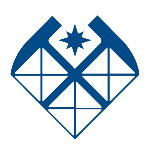 МИНОБРНАУКИ РОССИИФедеральное государственное бюджетное образовательное учреждениевысшего образования«Российский государственный геологоразведочный университет имениСерго Орджоникидзе»(МГРИ)         (печать организации (при наличии печати)                                                                                        (дата)СПРАВКАСПРАВКАСПРАВКАСПРАВКАо представлениифамилия, имя, отчество (при наличии) соискателя ученого званияфамилия, имя, отчество (при наличии) соискателя ученого званияфамилия, имя, отчество (при наличии) соискателя ученого званияк присвоению ученого званияк присвоению ученого званияк присвоению ученого званиядоцент/профессорпо научной специальностипо научной специальностинаименование научной специальности, с указанием шифра наименование научной специальности, с указанием шифра ПРЕДСТАВЛЕНИЕПРЕДСТАВЛЕНИЕПРЕДСТАВЛЕНИЕПРЕДСТАВЛЕНИЕПРЕДСТАВЛЕНИЕПРЕДСТАВЛЕНИЕПРЕДСТАВЛЕНИЕПРЕДСТАВЛЕНИЕПРЕДСТАВЛЕНИЕПРЕДСТАВЛЕНИЕПРЕДСТАВЛЕНИЕПРЕДСТАВЛЕНИЕПРЕДСТАВЛЕНИЕПРЕДСТАВЛЕНИЕПРЕДСТАВЛЕНИЕПРЕДСТАВЛЕНИЕПРЕДСТАВЛЕНИЕПРЕДСТАВЛЕНИЕПРЕДСТАВЛЕНИЕПРЕДСТАВЛЕНИЕПРЕДСТАВЛЕНИЕПРЕДСТАВЛЕНИЕПРЕДСТАВЛЕНИЕПРЕДСТАВЛЕНИЕПРЕДСТАВЛЕНИЕПРЕДСТАВЛЕНИЕПРЕДСТАВЛЕНИЕфамилия, имя, отчество (при наличии) соискателя ученого звания полностьюфамилия, имя, отчество (при наличии) соискателя ученого звания полностьюфамилия, имя, отчество (при наличии) соискателя ученого звания полностьюфамилия, имя, отчество (при наличии) соискателя ученого звания полностьюфамилия, имя, отчество (при наличии) соискателя ученого звания полностьюфамилия, имя, отчество (при наличии) соискателя ученого звания полностьюфамилия, имя, отчество (при наличии) соискателя ученого звания полностьюфамилия, имя, отчество (при наличии) соискателя ученого звания полностьюфамилия, имя, отчество (при наличии) соискателя ученого звания полностьюфамилия, имя, отчество (при наличии) соискателя ученого звания полностьюфамилия, имя, отчество (при наличии) соискателя ученого звания полностьюфамилия, имя, отчество (при наличии) соискателя ученого звания полностьюфамилия, имя, отчество (при наличии) соискателя ученого звания полностьюфамилия, имя, отчество (при наличии) соискателя ученого звания полностьюфамилия, имя, отчество (при наличии) соискателя ученого звания полностьюфамилия, имя, отчество (при наличии) соискателя ученого звания полностьюфамилия, имя, отчество (при наличии) соискателя ученого звания полностьюфамилия, имя, отчество (при наличии) соискателя ученого звания полностьюфамилия, имя, отчество (при наличии) соискателя ученого звания полностьюфамилия, имя, отчество (при наличии) соискателя ученого звания полностьюфамилия, имя, отчество (при наличии) соискателя ученого звания полностьюфамилия, имя, отчество (при наличии) соискателя ученого звания полностьюфамилия, имя, отчество (при наличии) соискателя ученого звания полностьюфамилия, имя, отчество (при наличии) соискателя ученого звания полностьюфамилия, имя, отчество (при наличии) соискателя ученого звания полностьюфамилия, имя, отчество (при наличии) соискателя ученого звания полностьюфамилия, имя, отчество (при наличии) соискателя ученого звания полностьюназначен(а)назначен(а)назначен(а)распорядительный акт, наименование организации 
и реквизиты распорядительного актараспорядительный акт, наименование организации 
и реквизиты распорядительного актараспорядительный акт, наименование организации 
и реквизиты распорядительного актараспорядительный акт, наименование организации 
и реквизиты распорядительного актараспорядительный акт, наименование организации 
и реквизиты распорядительного актараспорядительный акт, наименование организации 
и реквизиты распорядительного актараспорядительный акт, наименование организации 
и реквизиты распорядительного актараспорядительный акт, наименование организации 
и реквизиты распорядительного актараспорядительный акт, наименование организации 
и реквизиты распорядительного актараспорядительный акт, наименование организации 
и реквизиты распорядительного актараспорядительный акт, наименование организации 
и реквизиты распорядительного актараспорядительный акт, наименование организации 
и реквизиты распорядительного актараспорядительный акт, наименование организации 
и реквизиты распорядительного актараспорядительный акт, наименование организации 
и реквизиты распорядительного актараспорядительный акт, наименование организации 
и реквизиты распорядительного актараспорядительный акт, наименование организации 
и реквизиты распорядительного актараспорядительный акт, наименование организации 
и реквизиты распорядительного актараспорядительный акт, наименование организации 
и реквизиты распорядительного актараспорядительный акт, наименование организации 
и реквизиты распорядительного актараспорядительный акт, наименование организации 
и реквизиты распорядительного актараспорядительный акт, наименование организации 
и реквизиты распорядительного актараспорядительный акт, наименование организации 
и реквизиты распорядительного актараспорядительный акт, наименование организации 
и реквизиты распорядительного актараспорядительный акт, наименование организации 
и реквизиты распорядительного актана должностьна должностьна должностьна должностьна должностьнаименование должности и ставки/часть ставкинаименование должности и ставки/часть ставкинаименование должности и ставки/часть ставкинаименование должности и ставки/часть ставкинаименование должности и ставки/часть ставкинаименование должности и ставки/часть ставкинаименование должности и ставки/часть ставкинаименование должности и ставки/часть ставкинаименование должности и ставки/часть ставкинаименование должности и ставки/часть ставкинаименование должности и ставки/часть ставкинаименование должности и ставки/часть ставкинаименование должности и ставки/часть ставкинаименование должности и ставки/часть ставкинаименование должности и ставки/часть ставкинаименование должности и ставки/часть ставкинаименование должности и ставки/часть ставкинаименование должности и ставки/часть ставкинаименование должности и ставки/часть ставкинаименование должности и ставки/часть ставкинаименование должности и ставки/часть ставкинаименование должности и ставки/часть ставкипо трудовому договору/контракту спо трудовому договору/контракту спо трудовому договору/контракту спо трудовому договору/контракту спо трудовому договору/контракту спо трудовому договору/контракту спо трудовому договору/контракту спо трудовому договору/контракту спо трудовому договору/контракту спо трудовому договору/контракту спо трудовому договору/контракту спо трудовому договору/контракту спо трудовому договору/контракту спо трудовому договору/контракту сна срокна срокна срокна срок...Педагогическая работа осуществляетсяПедагогическая работа осуществляетсяПедагогическая работа осуществляетсяПедагогическая работа осуществляетсяПедагогическая работа осуществляетсяПедагогическая работа осуществляетсяПедагогическая работа осуществляетсяПедагогическая работа осуществляетсяПедагогическая работа осуществляетсяПедагогическая работа осуществляетсяПедагогическая работа осуществляетсяПедагогическая работа осуществляетсяПедагогическая работа осуществляетсяПедагогическая работа осуществляетсяПедагогическая работа осуществляетсяПедагогическая работа осуществляется...указать, на каких условиях и в каком подразделении организации соискателем осуществляется педагогическая деятельность, при представлении к ученому званию с должностей руководителей, заместителей руководителей образовательных организаций (филиалов, институтов) и научных организаций (отделений, секторов, лабораторий), научных работников, деканов, начальников и заместителей начальников факультета и приравненных к ним должностей в отношении лиц, проходящих военную или иную приравненную к ней службу по контракту, службу в органах внутренних дел Российской Федерацииуказать, на каких условиях и в каком подразделении организации соискателем осуществляется педагогическая деятельность, при представлении к ученому званию с должностей руководителей, заместителей руководителей образовательных организаций (филиалов, институтов) и научных организаций (отделений, секторов, лабораторий), научных работников, деканов, начальников и заместителей начальников факультета и приравненных к ним должностей в отношении лиц, проходящих военную или иную приравненную к ней службу по контракту, службу в органах внутренних дел Российской Федерацииуказать, на каких условиях и в каком подразделении организации соискателем осуществляется педагогическая деятельность, при представлении к ученому званию с должностей руководителей, заместителей руководителей образовательных организаций (филиалов, институтов) и научных организаций (отделений, секторов, лабораторий), научных работников, деканов, начальников и заместителей начальников факультета и приравненных к ним должностей в отношении лиц, проходящих военную или иную приравненную к ней службу по контракту, службу в органах внутренних дел Российской Федерацииуказать, на каких условиях и в каком подразделении организации соискателем осуществляется педагогическая деятельность, при представлении к ученому званию с должностей руководителей, заместителей руководителей образовательных организаций (филиалов, институтов) и научных организаций (отделений, секторов, лабораторий), научных работников, деканов, начальников и заместителей начальников факультета и приравненных к ним должностей в отношении лиц, проходящих военную или иную приравненную к ней службу по контракту, службу в органах внутренних дел Российской Федерацииуказать, на каких условиях и в каком подразделении организации соискателем осуществляется педагогическая деятельность, при представлении к ученому званию с должностей руководителей, заместителей руководителей образовательных организаций (филиалов, институтов) и научных организаций (отделений, секторов, лабораторий), научных работников, деканов, начальников и заместителей начальников факультета и приравненных к ним должностей в отношении лиц, проходящих военную или иную приравненную к ней службу по контракту, службу в органах внутренних дел Российской Федерацииуказать, на каких условиях и в каком подразделении организации соискателем осуществляется педагогическая деятельность, при представлении к ученому званию с должностей руководителей, заместителей руководителей образовательных организаций (филиалов, институтов) и научных организаций (отделений, секторов, лабораторий), научных работников, деканов, начальников и заместителей начальников факультета и приравненных к ним должностей в отношении лиц, проходящих военную или иную приравненную к ней службу по контракту, службу в органах внутренних дел Российской Федерацииуказать, на каких условиях и в каком подразделении организации соискателем осуществляется педагогическая деятельность, при представлении к ученому званию с должностей руководителей, заместителей руководителей образовательных организаций (филиалов, институтов) и научных организаций (отделений, секторов, лабораторий), научных работников, деканов, начальников и заместителей начальников факультета и приравненных к ним должностей в отношении лиц, проходящих военную или иную приравненную к ней службу по контракту, службу в органах внутренних дел Российской Федерацииуказать, на каких условиях и в каком подразделении организации соискателем осуществляется педагогическая деятельность, при представлении к ученому званию с должностей руководителей, заместителей руководителей образовательных организаций (филиалов, институтов) и научных организаций (отделений, секторов, лабораторий), научных работников, деканов, начальников и заместителей начальников факультета и приравненных к ним должностей в отношении лиц, проходящих военную или иную приравненную к ней службу по контракту, службу в органах внутренних дел Российской Федерацииуказать, на каких условиях и в каком подразделении организации соискателем осуществляется педагогическая деятельность, при представлении к ученому званию с должностей руководителей, заместителей руководителей образовательных организаций (филиалов, институтов) и научных организаций (отделений, секторов, лабораторий), научных работников, деканов, начальников и заместителей начальников факультета и приравненных к ним должностей в отношении лиц, проходящих военную или иную приравненную к ней службу по контракту, службу в органах внутренних дел Российской Федерацииуказать, на каких условиях и в каком подразделении организации соискателем осуществляется педагогическая деятельность, при представлении к ученому званию с должностей руководителей, заместителей руководителей образовательных организаций (филиалов, институтов) и научных организаций (отделений, секторов, лабораторий), научных работников, деканов, начальников и заместителей начальников факультета и приравненных к ним должностей в отношении лиц, проходящих военную или иную приравненную к ней службу по контракту, службу в органах внутренних дел Российской Федерацииуказать, на каких условиях и в каком подразделении организации соискателем осуществляется педагогическая деятельность, при представлении к ученому званию с должностей руководителей, заместителей руководителей образовательных организаций (филиалов, институтов) и научных организаций (отделений, секторов, лабораторий), научных работников, деканов, начальников и заместителей начальников факультета и приравненных к ним должностей в отношении лиц, проходящих военную или иную приравненную к ней службу по контракту, службу в органах внутренних дел Российской Федерацииуказать, на каких условиях и в каком подразделении организации соискателем осуществляется педагогическая деятельность, при представлении к ученому званию с должностей руководителей, заместителей руководителей образовательных организаций (филиалов, институтов) и научных организаций (отделений, секторов, лабораторий), научных работников, деканов, начальников и заместителей начальников факультета и приравненных к ним должностей в отношении лиц, проходящих военную или иную приравненную к ней службу по контракту, службу в органах внутренних дел Российской Федерацииуказать, на каких условиях и в каком подразделении организации соискателем осуществляется педагогическая деятельность, при представлении к ученому званию с должностей руководителей, заместителей руководителей образовательных организаций (филиалов, институтов) и научных организаций (отделений, секторов, лабораторий), научных работников, деканов, начальников и заместителей начальников факультета и приравненных к ним должностей в отношении лиц, проходящих военную или иную приравненную к ней службу по контракту, службу в органах внутренних дел Российской Федерацииуказать, на каких условиях и в каком подразделении организации соискателем осуществляется педагогическая деятельность, при представлении к ученому званию с должностей руководителей, заместителей руководителей образовательных организаций (филиалов, институтов) и научных организаций (отделений, секторов, лабораторий), научных работников, деканов, начальников и заместителей начальников факультета и приравненных к ним должностей в отношении лиц, проходящих военную или иную приравненную к ней службу по контракту, службу в органах внутренних дел Российской Федерацииуказать, на каких условиях и в каком подразделении организации соискателем осуществляется педагогическая деятельность, при представлении к ученому званию с должностей руководителей, заместителей руководителей образовательных организаций (филиалов, институтов) и научных организаций (отделений, секторов, лабораторий), научных работников, деканов, начальников и заместителей начальников факультета и приравненных к ним должностей в отношении лиц, проходящих военную или иную приравненную к ней службу по контракту, службу в органах внутренних дел Российской Федерацииуказать, на каких условиях и в каком подразделении организации соискателем осуществляется педагогическая деятельность, при представлении к ученому званию с должностей руководителей, заместителей руководителей образовательных организаций (филиалов, институтов) и научных организаций (отделений, секторов, лабораторий), научных работников, деканов, начальников и заместителей начальников факультета и приравненных к ним должностей в отношении лиц, проходящих военную или иную приравненную к ней службу по контракту, службу в органах внутренних дел Российской Федерацииуказать, на каких условиях и в каком подразделении организации соискателем осуществляется педагогическая деятельность, при представлении к ученому званию с должностей руководителей, заместителей руководителей образовательных организаций (филиалов, институтов) и научных организаций (отделений, секторов, лабораторий), научных работников, деканов, начальников и заместителей начальников факультета и приравненных к ним должностей в отношении лиц, проходящих военную или иную приравненную к ней службу по контракту, службу в органах внутренних дел Российской Федерацииуказать, на каких условиях и в каком подразделении организации соискателем осуществляется педагогическая деятельность, при представлении к ученому званию с должностей руководителей, заместителей руководителей образовательных организаций (филиалов, институтов) и научных организаций (отделений, секторов, лабораторий), научных работников, деканов, начальников и заместителей начальников факультета и приравненных к ним должностей в отношении лиц, проходящих военную или иную приравненную к ней службу по контракту, службу в органах внутренних дел Российской Федерацииуказать, на каких условиях и в каком подразделении организации соискателем осуществляется педагогическая деятельность, при представлении к ученому званию с должностей руководителей, заместителей руководителей образовательных организаций (филиалов, институтов) и научных организаций (отделений, секторов, лабораторий), научных работников, деканов, начальников и заместителей начальников факультета и приравненных к ним должностей в отношении лиц, проходящих военную или иную приравненную к ней службу по контракту, службу в органах внутренних дел Российской Федерацииуказать, на каких условиях и в каком подразделении организации соискателем осуществляется педагогическая деятельность, при представлении к ученому званию с должностей руководителей, заместителей руководителей образовательных организаций (филиалов, институтов) и научных организаций (отделений, секторов, лабораторий), научных работников, деканов, начальников и заместителей начальников факультета и приравненных к ним должностей в отношении лиц, проходящих военную или иную приравненную к ней службу по контракту, службу в органах внутренних дел Российской Федерацииуказать, на каких условиях и в каком подразделении организации соискателем осуществляется педагогическая деятельность, при представлении к ученому званию с должностей руководителей, заместителей руководителей образовательных организаций (филиалов, институтов) и научных организаций (отделений, секторов, лабораторий), научных работников, деканов, начальников и заместителей начальников факультета и приравненных к ним должностей в отношении лиц, проходящих военную или иную приравненную к ней службу по контракту, службу в органах внутренних дел Российской Федерацииуказать, на каких условиях и в каком подразделении организации соискателем осуществляется педагогическая деятельность, при представлении к ученому званию с должностей руководителей, заместителей руководителей образовательных организаций (филиалов, институтов) и научных организаций (отделений, секторов, лабораторий), научных работников, деканов, начальников и заместителей начальников факультета и приравненных к ним должностей в отношении лиц, проходящих военную или иную приравненную к ней службу по контракту, службу в органах внутренних дел Российской Федерацииуказать, на каких условиях и в каком подразделении организации соискателем осуществляется педагогическая деятельность, при представлении к ученому званию с должностей руководителей, заместителей руководителей образовательных организаций (филиалов, институтов) и научных организаций (отделений, секторов, лабораторий), научных работников, деканов, начальников и заместителей начальников факультета и приравненных к ним должностей в отношении лиц, проходящих военную или иную приравненную к ней службу по контракту, службу в органах внутренних дел Российской Федерацииуказать, на каких условиях и в каком подразделении организации соискателем осуществляется педагогическая деятельность, при представлении к ученому званию с должностей руководителей, заместителей руководителей образовательных организаций (филиалов, институтов) и научных организаций (отделений, секторов, лабораторий), научных работников, деканов, начальников и заместителей начальников факультета и приравненных к ним должностей в отношении лиц, проходящих военную или иную приравненную к ней службу по контракту, службу в органах внутренних дел Российской Федерацииуказать, на каких условиях и в каком подразделении организации соискателем осуществляется педагогическая деятельность, при представлении к ученому званию с должностей руководителей, заместителей руководителей образовательных организаций (филиалов, институтов) и научных организаций (отделений, секторов, лабораторий), научных работников, деканов, начальников и заместителей начальников факультета и приравненных к ним должностей в отношении лиц, проходящих военную или иную приравненную к ней службу по контракту, службу в органах внутренних дел Российской Федерацииуказать, на каких условиях и в каком подразделении организации соискателем осуществляется педагогическая деятельность, при представлении к ученому званию с должностей руководителей, заместителей руководителей образовательных организаций (филиалов, институтов) и научных организаций (отделений, секторов, лабораторий), научных работников, деканов, начальников и заместителей начальников факультета и приравненных к ним должностей в отношении лиц, проходящих военную или иную приравненную к ней службу по контракту, службу в органах внутренних дел Российской Федерацииуказать, на каких условиях и в каком подразделении организации соискателем осуществляется педагогическая деятельность, при представлении к ученому званию с должностей руководителей, заместителей руководителей образовательных организаций (филиалов, институтов) и научных организаций (отделений, секторов, лабораторий), научных работников, деканов, начальников и заместителей начальников факультета и приравненных к ним должностей в отношении лиц, проходящих военную или иную приравненную к ней службу по контракту, службу в органах внутренних дел Российской Федерации,,,наименование коллегиального органа управления (ученого, научного,  научно-технического совета 
или иного коллегиального органа управления) организации (далее – коллегиальный орган управления организацией) и наименование организации, в которой действует этот органнаименование коллегиального органа управления (ученого, научного,  научно-технического совета 
или иного коллегиального органа управления) организации (далее – коллегиальный орган управления организацией) и наименование организации, в которой действует этот органнаименование коллегиального органа управления (ученого, научного,  научно-технического совета 
или иного коллегиального органа управления) организации (далее – коллегиальный орган управления организацией) и наименование организации, в которой действует этот органнаименование коллегиального органа управления (ученого, научного,  научно-технического совета 
или иного коллегиального органа управления) организации (далее – коллегиальный орган управления организацией) и наименование организации, в которой действует этот органнаименование коллегиального органа управления (ученого, научного,  научно-технического совета 
или иного коллегиального органа управления) организации (далее – коллегиальный орган управления организацией) и наименование организации, в которой действует этот органнаименование коллегиального органа управления (ученого, научного,  научно-технического совета 
или иного коллегиального органа управления) организации (далее – коллегиальный орган управления организацией) и наименование организации, в которой действует этот органнаименование коллегиального органа управления (ученого, научного,  научно-технического совета 
или иного коллегиального органа управления) организации (далее – коллегиальный орган управления организацией) и наименование организации, в которой действует этот органнаименование коллегиального органа управления (ученого, научного,  научно-технического совета 
или иного коллегиального органа управления) организации (далее – коллегиальный орган управления организацией) и наименование организации, в которой действует этот органнаименование коллегиального органа управления (ученого, научного,  научно-технического совета 
или иного коллегиального органа управления) организации (далее – коллегиальный орган управления организацией) и наименование организации, в которой действует этот органнаименование коллегиального органа управления (ученого, научного,  научно-технического совета 
или иного коллегиального органа управления) организации (далее – коллегиальный орган управления организацией) и наименование организации, в которой действует этот органнаименование коллегиального органа управления (ученого, научного,  научно-технического совета 
или иного коллегиального органа управления) организации (далее – коллегиальный орган управления организацией) и наименование организации, в которой действует этот органнаименование коллегиального органа управления (ученого, научного,  научно-технического совета 
или иного коллегиального органа управления) организации (далее – коллегиальный орган управления организацией) и наименование организации, в которой действует этот органнаименование коллегиального органа управления (ученого, научного,  научно-технического совета 
или иного коллегиального органа управления) организации (далее – коллегиальный орган управления организацией) и наименование организации, в которой действует этот органнаименование коллегиального органа управления (ученого, научного,  научно-технического совета 
или иного коллегиального органа управления) организации (далее – коллегиальный орган управления организацией) и наименование организации, в которой действует этот органнаименование коллегиального органа управления (ученого, научного,  научно-технического совета 
или иного коллегиального органа управления) организации (далее – коллегиальный орган управления организацией) и наименование организации, в которой действует этот органнаименование коллегиального органа управления (ученого, научного,  научно-технического совета 
или иного коллегиального органа управления) организации (далее – коллегиальный орган управления организацией) и наименование организации, в которой действует этот органнаименование коллегиального органа управления (ученого, научного,  научно-технического совета 
или иного коллегиального органа управления) организации (далее – коллегиальный орган управления организацией) и наименование организации, в которой действует этот органнаименование коллегиального органа управления (ученого, научного,  научно-технического совета 
или иного коллегиального органа управления) организации (далее – коллегиальный орган управления организацией) и наименование организации, в которой действует этот органнаименование коллегиального органа управления (ученого, научного,  научно-технического совета 
или иного коллегиального органа управления) организации (далее – коллегиальный орган управления организацией) и наименование организации, в которой действует этот органнаименование коллегиального органа управления (ученого, научного,  научно-технического совета 
или иного коллегиального органа управления) организации (далее – коллегиальный орган управления организацией) и наименование организации, в которой действует этот органнаименование коллегиального органа управления (ученого, научного,  научно-технического совета 
или иного коллегиального органа управления) организации (далее – коллегиальный орган управления организацией) и наименование организации, в которой действует этот органнаименование коллегиального органа управления (ученого, научного,  научно-технического совета 
или иного коллегиального органа управления) организации (далее – коллегиальный орган управления организацией) и наименование организации, в которой действует этот органнаименование коллегиального органа управления (ученого, научного,  научно-технического совета 
или иного коллегиального органа управления) организации (далее – коллегиальный орган управления организацией) и наименование организации, в которой действует этот органнаименование коллегиального органа управления (ученого, научного,  научно-технического совета 
или иного коллегиального органа управления) организации (далее – коллегиальный орган управления организацией) и наименование организации, в которой действует этот органнаименование коллегиального органа управления (ученого, научного,  научно-технического совета 
или иного коллегиального органа управления) организации (далее – коллегиальный орган управления организацией) и наименование организации, в которой действует этот органнаименование коллегиального органа управления (ученого, научного,  научно-технического совета 
или иного коллегиального органа управления) организации (далее – коллегиальный орган управления организацией) и наименование организации, в которой действует этот органнаименование коллегиального органа управления (ученого, научного,  научно-технического совета 
или иного коллегиального органа управления) организации (далее – коллегиальный орган управления организацией) и наименование организации, в которой действует этот органутвержденныйутвержденныйутвержденныйутвержденныйутвержденныйраспорядительный акт, наименование организации 
и реквизиты распорядительного актараспорядительный акт, наименование организации 
и реквизиты распорядительного актараспорядительный акт, наименование организации 
и реквизиты распорядительного актараспорядительный акт, наименование организации 
и реквизиты распорядительного актараспорядительный акт, наименование организации 
и реквизиты распорядительного актараспорядительный акт, наименование организации 
и реквизиты распорядительного актараспорядительный акт, наименование организации 
и реквизиты распорядительного актараспорядительный акт, наименование организации 
и реквизиты распорядительного актараспорядительный акт, наименование организации 
и реквизиты распорядительного актараспорядительный акт, наименование организации 
и реквизиты распорядительного актараспорядительный акт, наименование организации 
и реквизиты распорядительного актараспорядительный акт, наименование организации 
и реквизиты распорядительного актараспорядительный акт, наименование организации 
и реквизиты распорядительного актараспорядительный акт, наименование организации 
и реквизиты распорядительного актараспорядительный акт, наименование организации 
и реквизиты распорядительного актараспорядительный акт, наименование организации 
и реквизиты распорядительного актараспорядительный акт, наименование организации 
и реквизиты распорядительного актараспорядительный акт, наименование организации 
и реквизиты распорядительного актараспорядительный акт, наименование организации 
и реквизиты распорядительного актараспорядительный акт, наименование организации 
и реквизиты распорядительного актараспорядительный акт, наименование организации 
и реквизиты распорядительного актараспорядительный акт, наименование организации 
и реквизиты распорядительного актав количествев количествев количествев количествечленов сроком начленов сроком начленов сроком начленов сроком начленов сроком начленов сроком начленов сроком начленов сроком налет, рассмотрел представлениелет, рассмотрел представлениелет, рассмотрел представлениелет, рассмотрел представлениелет, рассмотрел представлениелет, рассмотрел представлениелет, рассмотрел представлениелет, рассмотрел представлениелет, рассмотрел представлениелет, рассмотрел представлениесоискателя к присвоению ученого звания в составесоискателя к присвоению ученого звания в составесоискателя к присвоению ученого звания в составесоискателя к присвоению ученого звания в составесоискателя к присвоению ученого звания в составесоискателя к присвоению ученого звания в составесоискателя к присвоению ученого звания в составесоискателя к присвоению ученого звания в составесоискателя к присвоению ученого звания в составесоискателя к присвоению ученого звания в составесоискателя к присвоению ученого звания в составесоискателя к присвоению ученого звания в составесоискателя к присвоению ученого звания в составесоискателя к присвоению ученого звания в составесоискателя к присвоению ученого звания в составесоискателя к присвоению ученого звания в составесоискателя к присвоению ученого звания в составесоискателя к присвоению ученого звания в составесоискателя к присвоению ученого звания в составесоискателя к присвоению ученого звания в составечленов.членов.членов.членов.В голосовании приняло участиеВ голосовании приняло участиеВ голосовании приняло участиеВ голосовании приняло участиеВ голосовании приняло участиеВ голосовании приняло участиеВ голосовании приняло участиеВ голосовании приняло участиеВ голосовании приняло участиеВ голосовании приняло участиеВ голосовании приняло участиеВ голосовании приняло участиечленовчленовчленов,,,наименование коллегиального органа управления организациинаименование коллегиального органа управления организациинаименование коллегиального органа управления организациинаименование коллегиального органа управления организациинаименование коллегиального органа управления организациинаименование коллегиального органа управления организациинаименование коллегиального органа управления организациииз них проголосовало:из них проголосовало:из них проголосовало:из них проголосовало:из них проголосовало:из них проголосовало:из них проголосовало:из них проголосовало:из них проголосовало:из них проголосовало:из них проголосовало:из них проголосовало:из них проголосовало:«За» – ;;;«Против» – «Против» – «Против» – «Против» – ;;;«Воздержался» – «Воздержался» – «Воздержался» – «Воздержался» – «Воздержался» – «Воздержался» – ;;;указывается при электронном голосованииуказывается при электронном голосованииуказывается при электронном голосованииуказывается при электронном голосованииуказывается при электронном голосованииуказывается при электронном голосованииуказывается при электронном голосованииуказывается при электронном голосованииуказывается при электронном голосованииуказывается при электронном голосованииуказывается при электронном голосованииуказывается при электронном голосованииуказывается при электронном голосованииуказывается при электронном голосованииуказывается при электронном голосованииуказывается при электронном голосованииуказывается при электронном голосованииуказывается при электронном голосованииуказывается при электронном голосованииуказывается при электронном голосованииуказывается при электронном голосовании«Недействительных бюллетеней» – «Недействительных бюллетеней» – «Недействительных бюллетеней» – «Недействительных бюллетеней» – «Недействительных бюллетеней» – «Недействительных бюллетеней» – «Недействительных бюллетеней» – «Недействительных бюллетеней» – «Недействительных бюллетеней» – «Недействительных бюллетеней» – «Недействительных бюллетеней» – «Недействительных бюллетеней» – «Недействительных бюллетеней» – «Недействительных бюллетеней» – ...указывается при голосовании бюллетенямиуказывается при голосовании бюллетенямиуказывается при голосовании бюллетенямиуказывается при голосовании бюллетенямиуказывается при голосовании бюллетенямиуказывается при голосовании бюллетенямиуказывается при голосовании бюллетенямиуказывается при голосовании бюллетенямиуказывается при голосовании бюллетенямиуказывается при голосовании бюллетенямиуказывается при голосовании бюллетенямиуказывается при голосовании бюллетенямиуказывается при голосовании бюллетенямиПротокол счетной комиссии совета №Протокол счетной комиссии совета №Протокол счетной комиссии совета №Протокол счетной комиссии совета №Протокол счетной комиссии совета №Протокол счетной комиссии совета №Протокол счетной комиссии совета №Протокол счетной комиссии совета №Протокол счетной комиссии совета №Протокол счетной комиссии совета №Протокол счетной комиссии совета №Протокол счетной комиссии совета №Протокол счетной комиссии совета №Протокол счетной комиссии совета №Протокол счетной комиссии совета №ототот...По итогам голосования принято решение о представленииПо итогам голосования принято решение о представленииПо итогам голосования принято решение о представленииПо итогам голосования принято решение о представленииПо итогам голосования принято решение о представленииПо итогам голосования принято решение о представленииПо итогам голосования принято решение о представленииПо итогам голосования принято решение о представленииПо итогам голосования принято решение о представленииПо итогам голосования принято решение о представленииПо итогам голосования принято решение о представленииПо итогам голосования принято решение о представленииПо итогам голосования принято решение о представленииПо итогам голосования принято решение о представленииПо итогам голосования принято решение о представленииПо итогам голосования принято решение о представленииПо итогам голосования принято решение о представленииПо итогам голосования принято решение о представленииПо итогам голосования принято решение о представленииПо итогам голосования принято решение о представленииПо итогам голосования принято решение о представленииПо итогам голосования принято решение о представленииПо итогам голосования принято решение о представленииПо итогам голосования принято решение о представленииПо итогам голосования принято решение о представленииПо итогам голосования принято решение о представленииПо итогам голосования принято решение о представлениифамилия, имя, отчество (при наличии) соискателя полностьюфамилия, имя, отчество (при наличии) соискателя полностьюфамилия, имя, отчество (при наличии) соискателя полностьюфамилия, имя, отчество (при наличии) соискателя полностьюфамилия, имя, отчество (при наличии) соискателя полностьюфамилия, имя, отчество (при наличии) соискателя полностьюфамилия, имя, отчество (при наличии) соискателя полностьюфамилия, имя, отчество (при наличии) соискателя полностьюфамилия, имя, отчество (при наличии) соискателя полностьюфамилия, имя, отчество (при наличии) соискателя полностьюфамилия, имя, отчество (при наличии) соискателя полностьюфамилия, имя, отчество (при наличии) соискателя полностьюфамилия, имя, отчество (при наличии) соискателя полностьюфамилия, имя, отчество (при наличии) соискателя полностьюфамилия, имя, отчество (при наличии) соискателя полностьюфамилия, имя, отчество (при наличии) соискателя полностьюфамилия, имя, отчество (при наличии) соискателя полностьюфамилия, имя, отчество (при наличии) соискателя полностьюфамилия, имя, отчество (при наличии) соискателя полностьюфамилия, имя, отчество (при наличии) соискателя полностьюфамилия, имя, отчество (при наличии) соискателя полностьюфамилия, имя, отчество (при наличии) соискателя полностьюфамилия, имя, отчество (при наличии) соискателя полностьюфамилия, имя, отчество (при наличии) соискателя полностьюфамилия, имя, отчество (при наличии) соискателя полностьюфамилия, имя, отчество (при наличии) соискателя полностьюфамилия, имя, отчество (при наличии) соискателя полностьюк присвоению ученого званияк присвоению ученого званияк присвоению ученого званияк присвоению ученого званияк присвоению ученого званияк присвоению ученого званияк присвоению ученого званияк присвоению ученого званияк присвоению ученого званияк присвоению ученого званияк присвоению ученого званиядоцент/профессордоцент/профессордоцент/профессордоцент/профессордоцент/профессордоцент/профессордоцент/профессордоцент/профессордоцент/профессордоцент/профессордоцент/профессордоцент/профессордоцент/профессордоцент/профессордоцент/профессордоцент/профессордоцент/профессорпо научной специальностипо научной специальностипо научной специальностипо научной специальностипо научной специальностипо научной специальностипо научной специальностипо научной специальностипо научной специальности...научная специальностьнаучная специальностьнаучная специальностьнаучная специальностьнаучная специальностьнаучная специальностьнаучная специальностьнаучная специальностьнаучная специальностьнаучная специальностьнаучная специальностьнаучная специальностьнаучная специальностьнаучная специальностьнаучная специальностьнаучная специальностьнаучная специальностьнаучная специальностьОСНОВНЫЕ СВЕДЕНИЯ О СОИСКАТЕЛЕ УЧЕНОГО ЗВАНИЯОСНОВНЫЕ СВЕДЕНИЯ О СОИСКАТЕЛЕ УЧЕНОГО ЗВАНИЯОСНОВНЫЕ СВЕДЕНИЯ О СОИСКАТЕЛЕ УЧЕНОГО ЗВАНИЯОСНОВНЫЕ СВЕДЕНИЯ О СОИСКАТЕЛЕ УЧЕНОГО ЗВАНИЯОСНОВНЫЕ СВЕДЕНИЯ О СОИСКАТЕЛЕ УЧЕНОГО ЗВАНИЯОСНОВНЫЕ СВЕДЕНИЯ О СОИСКАТЕЛЕ УЧЕНОГО ЗВАНИЯОСНОВНЫЕ СВЕДЕНИЯ О СОИСКАТЕЛЕ УЧЕНОГО ЗВАНИЯОСНОВНЫЕ СВЕДЕНИЯ О СОИСКАТЕЛЕ УЧЕНОГО ЗВАНИЯОСНОВНЫЕ СВЕДЕНИЯ О СОИСКАТЕЛЕ УЧЕНОГО ЗВАНИЯОСНОВНЫЕ СВЕДЕНИЯ О СОИСКАТЕЛЕ УЧЕНОГО ЗВАНИЯОСНОВНЫЕ СВЕДЕНИЯ О СОИСКАТЕЛЕ УЧЕНОГО ЗВАНИЯОСНОВНЫЕ СВЕДЕНИЯ О СОИСКАТЕЛЕ УЧЕНОГО ЗВАНИЯОСНОВНЫЕ СВЕДЕНИЯ О СОИСКАТЕЛЕ УЧЕНОГО ЗВАНИЯОСНОВНЫЕ СВЕДЕНИЯ О СОИСКАТЕЛЕ УЧЕНОГО ЗВАНИЯОСНОВНЫЕ СВЕДЕНИЯ О СОИСКАТЕЛЕ УЧЕНОГО ЗВАНИЯОСНОВНЫЕ СВЕДЕНИЯ О СОИСКАТЕЛЕ УЧЕНОГО ЗВАНИЯОСНОВНЫЕ СВЕДЕНИЯ О СОИСКАТЕЛЕ УЧЕНОГО ЗВАНИЯОСНОВНЫЕ СВЕДЕНИЯ О СОИСКАТЕЛЕ УЧЕНОГО ЗВАНИЯОСНОВНЫЕ СВЕДЕНИЯ О СОИСКАТЕЛЕ УЧЕНОГО ЗВАНИЯОСНОВНЫЕ СВЕДЕНИЯ О СОИСКАТЕЛЕ УЧЕНОГО ЗВАНИЯОСНОВНЫЕ СВЕДЕНИЯ О СОИСКАТЕЛЕ УЧЕНОГО ЗВАНИЯОСНОВНЫЕ СВЕДЕНИЯ О СОИСКАТЕЛЕ УЧЕНОГО ЗВАНИЯОСНОВНЫЕ СВЕДЕНИЯ О СОИСКАТЕЛЕ УЧЕНОГО ЗВАНИЯОСНОВНЫЕ СВЕДЕНИЯ О СОИСКАТЕЛЕ УЧЕНОГО ЗВАНИЯОСНОВНЫЕ СВЕДЕНИЯ О СОИСКАТЕЛЕ УЧЕНОГО ЗВАНИЯОСНОВНЫЕ СВЕДЕНИЯ О СОИСКАТЕЛЕ УЧЕНОГО ЗВАНИЯОСНОВНЫЕ СВЕДЕНИЯ О СОИСКАТЕЛЕ УЧЕНОГО ЗВАНИЯОСНОВНЫЕ СВЕДЕНИЯ О СОИСКАТЕЛЕ УЧЕНОГО ЗВАНИЯфамилия, имя, отчество (при наличии) соискателя ученого званияфамилия, имя, отчество (при наличии) соискателя ученого званияфамилия, имя, отчество (при наличии) соискателя ученого званияфамилия, имя, отчество (при наличии) соискателя ученого званияфамилия, имя, отчество (при наличии) соискателя ученого званияфамилия, имя, отчество (при наличии) соискателя ученого званияфамилия, имя, отчество (при наличии) соискателя ученого званияфамилия, имя, отчество (при наличии) соискателя ученого званияфамилия, имя, отчество (при наличии) соискателя ученого званияфамилия, имя, отчество (при наличии) соискателя ученого званияфамилия, имя, отчество (при наличии) соискателя ученого званияфамилия, имя, отчество (при наличии) соискателя ученого званияфамилия, имя, отчество (при наличии) соискателя ученого званияфамилия, имя, отчество (при наличии) соискателя ученого званияфамилия, имя, отчество (при наличии) соискателя ученого званияфамилия, имя, отчество (при наличии) соискателя ученого званияфамилия, имя, отчество (при наличии) соискателя ученого званияфамилия, имя, отчество (при наличии) соискателя ученого званияфамилия, имя, отчество (при наличии) соискателя ученого званияфамилия, имя, отчество (при наличии) соискателя ученого званияфамилия, имя, отчество (при наличии) соискателя ученого званияфамилия, имя, отчество (при наличии) соискателя ученого званияфамилия, имя, отчество (при наличии) соискателя ученого званияфамилия, имя, отчество (при наличии) соискателя ученого званияфамилия, имя, отчество (при наличии) соискателя ученого званияфамилия, имя, отчество (при наличии) соискателя ученого званияфамилия, имя, отчество (при наличии) соискателя ученого званияфамилия, имя, отчество (при наличии) соискателя ученого званияГод рожденияГод рожденияГод рождения, гражданство, гражданство, гражданство, гражданство, гражданство, гражданство, гражданство, гражданство, гражданство, гражданствоНаименование, год окончания образовательной организации высшего Наименование, год окончания образовательной организации высшего Наименование, год окончания образовательной организации высшего Наименование, год окончания образовательной организации высшего Наименование, год окончания образовательной организации высшего Наименование, год окончания образовательной организации высшего Наименование, год окончания образовательной организации высшего Наименование, год окончания образовательной организации высшего Наименование, год окончания образовательной организации высшего Наименование, год окончания образовательной организации высшего Наименование, год окончания образовательной организации высшего Наименование, год окончания образовательной организации высшего Наименование, год окончания образовательной организации высшего Наименование, год окончания образовательной организации высшего Наименование, год окончания образовательной организации высшего Наименование, год окончания образовательной организации высшего Наименование, год окончания образовательной организации высшего Наименование, год окончания образовательной организации высшего Наименование, год окончания образовательной организации высшего Наименование, год окончания образовательной организации высшего Наименование, год окончания образовательной организации высшего Наименование, год окончания образовательной организации высшего Наименование, год окончания образовательной организации высшего Наименование, год окончания образовательной организации высшего Наименование, год окончания образовательной организации высшего Наименование, год окончания образовательной организации высшего Наименование, год окончания образовательной организации высшего Наименование, год окончания образовательной организации высшего образования и номер дипломаобразования и номер дипломаобразования и номер дипломаобразования и номер дипломаобразования и номер дипломаобразования и номер дипломаобразования и номер дипломаобразования и номер дипломаобразования и номер дипломаобразования и номер дипломаобразования и номер дипломаобразования и номер дипломаобразования и номер дипломаобразования и номер дипломаУченая степень кандидатаУченая степень кандидатаУченая степень кандидатаУченая степень кандидатаУченая степень кандидатаУченая степень кандидатаУченая степень кандидатаУченая степень кандидатаУченая степень кандидатаУченая степень кандидатаУченая степень кандидатанаукотрасль наукиотрасль наукиотрасль наукиотрасль наукиотрасль наукиотрасль наукиотрасль наукиотрасль наукиотрасль наукиотрасль наукиотрасль наукиотрасль наукиотрасль наукиотрасль наукиотрасль наукиотрасль наукиприсуждена решением диссертационного совета, созданного на базеприсуждена решением диссертационного совета, созданного на базеприсуждена решением диссертационного совета, созданного на базеприсуждена решением диссертационного совета, созданного на базеприсуждена решением диссертационного совета, созданного на базеприсуждена решением диссертационного совета, созданного на базеприсуждена решением диссертационного совета, созданного на базеприсуждена решением диссертационного совета, созданного на базеприсуждена решением диссертационного совета, созданного на базеприсуждена решением диссертационного совета, созданного на базеприсуждена решением диссертационного совета, созданного на базеприсуждена решением диссертационного совета, созданного на базеприсуждена решением диссертационного совета, созданного на базеприсуждена решением диссертационного совета, созданного на базеприсуждена решением диссертационного совета, созданного на базеприсуждена решением диссертационного совета, созданного на базеприсуждена решением диссертационного совета, созданного на базеприсуждена решением диссертационного совета, созданного на базеприсуждена решением диссертационного совета, созданного на базеприсуждена решением диссертационного совета, созданного на базеприсуждена решением диссертационного совета, созданного на базеприсуждена решением диссертационного совета, созданного на базеприсуждена решением диссертационного совета, созданного на базеприсуждена решением диссертационного совета, созданного на базеприсуждена решением диссертационного совета, созданного на базеприсуждена решением диссертационного совета, созданного на базеприсуждена решением диссертационного совета, созданного на базеприсуждена решением диссертационного совета, созданного на базенаименование организации, на базе которой создан совет по защите диссертаций на соискание ученой степени кандидата наук, на соискание ученой степени доктора наук (далее – диссертационный совет)наименование организации, на базе которой создан совет по защите диссертаций на соискание ученой степени кандидата наук, на соискание ученой степени доктора наук (далее – диссертационный совет)наименование организации, на базе которой создан совет по защите диссертаций на соискание ученой степени кандидата наук, на соискание ученой степени доктора наук (далее – диссертационный совет)наименование организации, на базе которой создан совет по защите диссертаций на соискание ученой степени кандидата наук, на соискание ученой степени доктора наук (далее – диссертационный совет)наименование организации, на базе которой создан совет по защите диссертаций на соискание ученой степени кандидата наук, на соискание ученой степени доктора наук (далее – диссертационный совет)наименование организации, на базе которой создан совет по защите диссертаций на соискание ученой степени кандидата наук, на соискание ученой степени доктора наук (далее – диссертационный совет)наименование организации, на базе которой создан совет по защите диссертаций на соискание ученой степени кандидата наук, на соискание ученой степени доктора наук (далее – диссертационный совет)наименование организации, на базе которой создан совет по защите диссертаций на соискание ученой степени кандидата наук, на соискание ученой степени доктора наук (далее – диссертационный совет)наименование организации, на базе которой создан совет по защите диссертаций на соискание ученой степени кандидата наук, на соискание ученой степени доктора наук (далее – диссертационный совет)наименование организации, на базе которой создан совет по защите диссертаций на соискание ученой степени кандидата наук, на соискание ученой степени доктора наук (далее – диссертационный совет)наименование организации, на базе которой создан совет по защите диссертаций на соискание ученой степени кандидата наук, на соискание ученой степени доктора наук (далее – диссертационный совет)наименование организации, на базе которой создан совет по защите диссертаций на соискание ученой степени кандидата наук, на соискание ученой степени доктора наук (далее – диссертационный совет)наименование организации, на базе которой создан совет по защите диссертаций на соискание ученой степени кандидата наук, на соискание ученой степени доктора наук (далее – диссертационный совет)наименование организации, на базе которой создан совет по защите диссертаций на соискание ученой степени кандидата наук, на соискание ученой степени доктора наук (далее – диссертационный совет)наименование организации, на базе которой создан совет по защите диссертаций на соискание ученой степени кандидата наук, на соискание ученой степени доктора наук (далее – диссертационный совет)наименование организации, на базе которой создан совет по защите диссертаций на соискание ученой степени кандидата наук, на соискание ученой степени доктора наук (далее – диссертационный совет)наименование организации, на базе которой создан совет по защите диссертаций на соискание ученой степени кандидата наук, на соискание ученой степени доктора наук (далее – диссертационный совет)наименование организации, на базе которой создан совет по защите диссертаций на соискание ученой степени кандидата наук, на соискание ученой степени доктора наук (далее – диссертационный совет)наименование организации, на базе которой создан совет по защите диссертаций на соискание ученой степени кандидата наук, на соискание ученой степени доктора наук (далее – диссертационный совет)наименование организации, на базе которой создан совет по защите диссертаций на соискание ученой степени кандидата наук, на соискание ученой степени доктора наук (далее – диссертационный совет)наименование организации, на базе которой создан совет по защите диссертаций на соискание ученой степени кандидата наук, на соискание ученой степени доктора наук (далее – диссертационный совет)наименование организации, на базе которой создан совет по защите диссертаций на соискание ученой степени кандидата наук, на соискание ученой степени доктора наук (далее – диссертационный совет)наименование организации, на базе которой создан совет по защите диссертаций на соискание ученой степени кандидата наук, на соискание ученой степени доктора наук (далее – диссертационный совет)наименование организации, на базе которой создан совет по защите диссертаций на соискание ученой степени кандидата наук, на соискание ученой степени доктора наук (далее – диссертационный совет)наименование организации, на базе которой создан совет по защите диссертаций на соискание ученой степени кандидата наук, на соискание ученой степени доктора наук (далее – диссертационный совет)наименование организации, на базе которой создан совет по защите диссертаций на соискание ученой степени кандидата наук, на соискание ученой степени доктора наук (далее – диссертационный совет)наименование организации, на базе которой создан совет по защите диссертаций на соискание ученой степени кандидата наук, на соискание ученой степени доктора наук (далее – диссертационный совет)наименование организации, на базе которой создан совет по защите диссертаций на соискание ученой степени кандидата наук, на соискание ученой степени доктора наук (далее – диссертационный совет)от№№и выдан дипломи выдан дипломи выдан дипломи выдан дипломи выдан дипломи выдан дипломи выдан дипломи выдан дипломи выдан диплом.наименование организации, 
выдавшей дипломнаименование организации, 
выдавшей дипломнаименование организации, 
выдавшей дипломнаименование организации, 
выдавшей дипломУченая степень доктораУченая степень доктораУченая степень доктораУченая степень доктораУченая степень доктораУченая степень доктораУченая степень доктораУченая степень доктораУченая степень доктораУченая степень доктораУченая степень докторанаукотрасль наукиотрасль наукиотрасль наукиотрасль наукиотрасль наукиотрасль наукиотрасль наукиотрасль наукиотрасль наукиотрасль наукиотрасль наукиотрасль наукиотрасль наукиотрасль наукиотрасль наукиотрасль наукиприсуждена решениемприсуждена решениемприсуждена решениемприсуждена решениемприсуждена решениемприсуждена решениемприсуждена решениемприсуждена решением.наименование организации/ наименование диссертационного совета 
и наименование организации, на базе которой он созданнаименование организации/ наименование диссертационного совета 
и наименование организации, на базе которой он созданнаименование организации/ наименование диссертационного совета 
и наименование организации, на базе которой он созданнаименование организации/ наименование диссертационного совета 
и наименование организации, на базе которой он созданнаименование организации/ наименование диссертационного совета 
и наименование организации, на базе которой он созданнаименование организации/ наименование диссертационного совета 
и наименование организации, на базе которой он созданнаименование организации/ наименование диссертационного совета 
и наименование организации, на базе которой он созданнаименование организации/ наименование диссертационного совета 
и наименование организации, на базе которой он созданнаименование организации/ наименование диссертационного совета 
и наименование организации, на базе которой он созданнаименование организации/ наименование диссертационного совета 
и наименование организации, на базе которой он созданнаименование организации/ наименование диссертационного совета 
и наименование организации, на базе которой он созданнаименование организации/ наименование диссертационного совета 
и наименование организации, на базе которой он созданнаименование организации/ наименование диссертационного совета 
и наименование организации, на базе которой он созданнаименование организации/ наименование диссертационного совета 
и наименование организации, на базе которой он созданнаименование организации/ наименование диссертационного совета 
и наименование организации, на базе которой он созданнаименование организации/ наименование диссертационного совета 
и наименование организации, на базе которой он созданнаименование организации/ наименование диссертационного совета 
и наименование организации, на базе которой он созданнаименование организации/ наименование диссертационного совета 
и наименование организации, на базе которой он созданнаименование организации/ наименование диссертационного совета 
и наименование организации, на базе которой он созданнаименование организации/ наименование диссертационного совета 
и наименование организации, на базе которой он создани выдан дипломи выдан дипломи выдан дипломи выдан дипломи выдан дипломи выдан дипломи выдан дипломи выдан дипломи выдан дипломи выдан дипломи выдан дипломи выдан диплом.дата приказа/решения 
о выдаче дипломадата приказа/решения 
о выдаче дипломадата приказа/решения 
о выдаче дипломадата приказа/решения 
о выдаче дипломадата приказа/решения 
о выдаче дипломадата приказа/решения 
о выдаче дипломадата приказа/решения 
о выдаче дипломадата приказа/решения 
о выдаче дипломадата приказа/решения 
о выдаче дипломадата приказа/решения 
о выдаче дипломадата приказа/решения 
о выдаче дипломанаименование организации, 
выдавшей диплом)наименование организации, 
выдавшей диплом)наименование организации, 
выдавшей диплом)наименование организации, 
выдавшей диплом)наименование организации, 
выдавшей диплом)Ученое звание доцентаУченое звание доцентаУченое звание доцентаУченое звание доцентаУченое звание доцентаУченое звание доцентаУченое звание доцентаУченое звание доцентанаименование кафедры/наименование научной специальностинаименование кафедры/наименование научной специальностинаименование кафедры/наименование научной специальностинаименование кафедры/наименование научной специальностинаименование кафедры/наименование научной специальностинаименование кафедры/наименование научной специальностинаименование кафедры/наименование научной специальностинаименование кафедры/наименование научной специальностинаименование кафедры/наименование научной специальностинаименование кафедры/наименование научной специальностинаименование кафедры/наименование научной специальностинаименование кафедры/наименование научной специальностинаименование кафедры/наименование научной специальностинаименование кафедры/наименование научной специальностинаименование кафедры/наименование научной специальностинаименование кафедры/наименование научной специальностинаименование кафедры/наименование научной специальностинаименование кафедры/наименование научной специальностинаименование кафедры/наименование научной специальностинаименование кафедры/наименование научной специальностиприсвоеноприсвоено,наименование организации, номер и дата приказа/решениянаименование организации, номер и дата приказа/решениянаименование организации, номер и дата приказа/решениянаименование организации, номер и дата приказа/решениянаименование организации, номер и дата приказа/решениянаименование организации, номер и дата приказа/решениянаименование организации, номер и дата приказа/решениянаименование организации, номер и дата приказа/решениянаименование организации, номер и дата приказа/решениянаименование организации, номер и дата приказа/решениянаименование организации, номер и дата приказа/решениянаименование организации, номер и дата приказа/решениянаименование организации, номер и дата приказа/решениянаименование организации, номер и дата приказа/решениянаименование организации, номер и дата приказа/решениянаименование организации, номер и дата приказа/решениянаименование организации, номер и дата приказа/решениянаименование организации, номер и дата приказа/решениянаименование организации, номер и дата приказа/решениянаименование организации, номер и дата приказа/решениянаименование организации, номер и дата приказа/решениянаименование организации, номер и дата приказа/решениянаименование организации, номер и дата приказа/решениянаименование организации, номер и дата приказа/решениянаименование организации, номер и дата приказа/решениянаименование организации, номер и дата приказа/решениястаршего научного сотрудника присвоеностаршего научного сотрудника присвоеностаршего научного сотрудника присвоеностаршего научного сотрудника присвоеностаршего научного сотрудника присвоеностаршего научного сотрудника присвоеностаршего научного сотрудника присвоеностаршего научного сотрудника присвоеностаршего научного сотрудника присвоеностаршего научного сотрудника присвоеностаршего научного сотрудника присвоеностаршего научного сотрудника присвоеностаршего научного сотрудника присвоеностаршего научного сотрудника присвоеностаршего научного сотрудника присвоеностаршего научного сотрудника присвоеностаршего научного сотрудника присвоеностаршего научного сотрудника присвоеностаршего научного сотрудника присвоеностаршего научного сотрудника присвоено.наименование организации, 
номер и дата приказанаименование организации, 
номер и дата приказанаименование организации, 
номер и дата приказанаименование организации, 
номер и дата приказанаименование организации, 
номер и дата приказанаименование организации, 
номер и дата приказанаименование организации, 
номер и дата приказанаименование организации, 
номер и дата приказаИмеет почетное званиеИмеет почетное званиеИмеет почетное званиеИмеет почетное званиеИмеет почетное званиеИмеет почетное званиеИмеет почетное званиеИмеет почетное звание.наименование и дата получения звания – указываются 
для соискателей ученых званий в области искусстванаименование и дата получения звания – указываются 
для соискателей ученых званий в области искусстванаименование и дата получения звания – указываются 
для соискателей ученых званий в области искусстванаименование и дата получения звания – указываются 
для соискателей ученых званий в области искусстванаименование и дата получения звания – указываются 
для соискателей ученых званий в области искусстванаименование и дата получения звания – указываются 
для соискателей ученых званий в области искусстванаименование и дата получения звания – указываются 
для соискателей ученых званий в области искусстванаименование и дата получения звания – указываются 
для соискателей ученых званий в области искусстванаименование и дата получения звания – указываются 
для соискателей ученых званий в области искусстванаименование и дата получения звания – указываются 
для соискателей ученых званий в области искусстванаименование и дата получения звания – указываются 
для соискателей ученых званий в области искусстванаименование и дата получения звания – указываются 
для соискателей ученых званий в области искусстванаименование и дата получения звания – указываются 
для соискателей ученых званий в области искусстванаименование и дата получения звания – указываются 
для соискателей ученых званий в области искусстванаименование и дата получения звания – указываются 
для соискателей ученых званий в области искусстванаименование и дата получения звания – указываются 
для соискателей ученых званий в области искусстванаименование и дата получения звания – указываются 
для соискателей ученых званий в области искусстванаименование и дата получения звания – указываются 
для соискателей ученых званий в области искусстванаименование и дата получения звания – указываются 
для соискателей ученых званий в области искусстванаименование и дата получения звания – указываются 
для соискателей ученых званий в области искусстваЯвляется лауреатом (дипломантом)Является лауреатом (дипломантом)Является лауреатом (дипломантом)Является лауреатом (дипломантом)Является лауреатом (дипломантом)Является лауреатом (дипломантом)Является лауреатом (дипломантом)Является лауреатом (дипломантом)Является лауреатом (дипломантом)Является лауреатом (дипломантом)Является лауреатом (дипломантом)Является лауреатом (дипломантом)Является лауреатом (дипломантом)Является лауреатом (дипломантом)Является лауреатом (дипломантом)Является лауреатом (дипломантом).наименование международных и (или) всероссийских выставок, конкурсов или фестивалей 
по направлению искусства, место и дата получениянаименование международных и (или) всероссийских выставок, конкурсов или фестивалей 
по направлению искусства, место и дата получениянаименование международных и (или) всероссийских выставок, конкурсов или фестивалей 
по направлению искусства, место и дата получениянаименование международных и (или) всероссийских выставок, конкурсов или фестивалей 
по направлению искусства, место и дата получениянаименование международных и (или) всероссийских выставок, конкурсов или фестивалей 
по направлению искусства, место и дата получениянаименование международных и (или) всероссийских выставок, конкурсов или фестивалей 
по направлению искусства, место и дата получениянаименование международных и (или) всероссийских выставок, конкурсов или фестивалей 
по направлению искусства, место и дата получениянаименование международных и (или) всероссийских выставок, конкурсов или фестивалей 
по направлению искусства, место и дата получениянаименование международных и (или) всероссийских выставок, конкурсов или фестивалей 
по направлению искусства, место и дата получениянаименование международных и (или) всероссийских выставок, конкурсов или фестивалей 
по направлению искусства, место и дата получениянаименование международных и (или) всероссийских выставок, конкурсов или фестивалей 
по направлению искусства, место и дата получениянаименование международных и (или) всероссийских выставок, конкурсов или фестивалей 
по направлению искусства, место и дата получениянаименование международных и (или) всероссийских выставок, конкурсов или фестивалей 
по направлению искусства, место и дата получениянаименование международных и (или) всероссийских выставок, конкурсов или фестивалей 
по направлению искусства, место и дата получениянаименование международных и (или) всероссийских выставок, конкурсов или фестивалей 
по направлению искусства, место и дата получениянаименование международных и (или) всероссийских выставок, конкурсов или фестивалей 
по направлению искусства, место и дата получениянаименование международных и (или) всероссийских выставок, конкурсов или фестивалей 
по направлению искусства, место и дата получениянаименование международных и (или) всероссийских выставок, конкурсов или фестивалей 
по направлению искусства, место и дата получениянаименование международных и (или) всероссийских выставок, конкурсов или фестивалей 
по направлению искусства, место и дата получениянаименование международных и (или) всероссийских выставок, конкурсов или фестивалей 
по направлению искусства, место и дата получениянаименование международных и (или) всероссийских выставок, конкурсов или фестивалей 
по направлению искусства, место и дата получениянаименование международных и (или) всероссийских выставок, конкурсов или фестивалей 
по направлению искусства, место и дата получениянаименование международных и (или) всероссийских выставок, конкурсов или фестивалей 
по направлению искусства, место и дата получениянаименование международных и (или) всероссийских выставок, конкурсов или фестивалей 
по направлению искусства, место и дата получениянаименование международных и (или) всероссийских выставок, конкурсов или фестивалей 
по направлению искусства, место и дата получениянаименование международных и (или) всероссийских выставок, конкурсов или фестивалей 
по направлению искусства, место и дата получениянаименование международных и (или) всероссийских выставок, конкурсов или фестивалей 
по направлению искусства, место и дата получениянаименование международных и (или) всероссийских выставок, конкурсов или фестивалей 
по направлению искусства, место и дата полученияИмеет титул, почетное звание или премиюИмеет титул, почетное звание или премиюИмеет титул, почетное звание или премиюИмеет титул, почетное звание или премиюИмеет титул, почетное звание или премиюИмеет титул, почетное звание или премиюИмеет титул, почетное звание или премиюИмеет титул, почетное звание или премиюИмеет титул, почетное звание или премиюИмеет титул, почетное звание или премиюИмеет титул, почетное звание или премиюИмеет титул, почетное звание или премиюИмеет титул, почетное звание или премиюИмеет титул, почетное звание или премиюИмеет титул, почетное звание или премиюИмеет титул, почетное звание или премиюИмеет титул, почетное звание или премиюИмеет титул, почетное звание или премиюИмеет титул, почетное звание или премиюИмеет титул, почетное звание или премиюИмеет титул, почетное звание или премию.наименование и дата получения титула, почетного звания или премии 
соискателей ученых званий в области физической культуры и спортанаименование и дата получения титула, почетного звания или премии 
соискателей ученых званий в области физической культуры и спортанаименование и дата получения титула, почетного звания или премии 
соискателей ученых званий в области физической культуры и спортанаименование и дата получения титула, почетного звания или премии 
соискателей ученых званий в области физической культуры и спортанаименование и дата получения титула, почетного звания или премии 
соискателей ученых званий в области физической культуры и спортанаименование и дата получения титула, почетного звания или премии 
соискателей ученых званий в области физической культуры и спортанаименование и дата получения титула, почетного звания или премии 
соискателей ученых званий в области физической культуры и спортанаименование и дата получения титула, почетного звания или премии 
соискателей ученых званий в области физической культуры и спортанаименование и дата получения титула, почетного звания или премии 
соискателей ученых званий в области физической культуры и спортанаименование и дата получения титула, почетного звания или премии 
соискателей ученых званий в области физической культуры и спортанаименование и дата получения титула, почетного звания или премии 
соискателей ученых званий в области физической культуры и спортанаименование и дата получения титула, почетного звания или премии 
соискателей ученых званий в области физической культуры и спортанаименование и дата получения титула, почетного звания или премии 
соискателей ученых званий в области физической культуры и спортанаименование и дата получения титула, почетного звания или премии 
соискателей ученых званий в области физической культуры и спортанаименование и дата получения титула, почетного звания или премии 
соискателей ученых званий в области физической культуры и спортанаименование и дата получения титула, почетного звания или премии 
соискателей ученых званий в области физической культуры и спортанаименование и дата получения титула, почетного звания или премии 
соискателей ученых званий в области физической культуры и спортанаименование и дата получения титула, почетного звания или премии 
соискателей ученых званий в области физической культуры и спортанаименование и дата получения титула, почетного звания или премии 
соискателей ученых званий в области физической культуры и спортанаименование и дата получения титула, почетного звания или премии 
соискателей ученых званий в области физической культуры и спортанаименование и дата получения титула, почетного звания или премии 
соискателей ученых званий в области физической культуры и спортанаименование и дата получения титула, почетного звания или премии 
соискателей ученых званий в области физической культуры и спортанаименование и дата получения титула, почетного звания или премии 
соискателей ученых званий в области физической культуры и спортанаименование и дата получения титула, почетного звания или премии 
соискателей ученых званий в области физической культуры и спортанаименование и дата получения титула, почетного звания или премии 
соискателей ученых званий в области физической культуры и спортанаименование и дата получения титула, почетного звания или премии 
соискателей ученых званий в области физической культуры и спортанаименование и дата получения титула, почетного звания или премии 
соискателей ученых званий в области физической культуры и спортанаименование и дата получения титула, почетного звания или премии 
соискателей ученых званий в области физической культуры и спортаСтаж научной и педагогической работыСтаж научной и педагогической работыСтаж научной и педагогической работыСтаж научной и педагогической работыСтаж научной и педагогической работыСтаж научной и педагогической работыСтаж научной и педагогической работыСтаж научной и педагогической работыСтаж научной и педагогической работыСтаж научной и педагогической работыСтаж научной и педагогической работыСтаж научной и педагогической работыСтаж научной и педагогической работыСтаж научной и педагогической работыСтаж научной и педагогической работыСтаж научной и педагогической работыСтаж научной и педагогической работыСтаж научной и педагогической работыфамилия, имя, отчество (при наличии) 
соискателя ученого званияфамилия, имя, отчество (при наличии) 
соискателя ученого званияфамилия, имя, отчество (при наличии) 
соискателя ученого званияфамилия, имя, отчество (при наличии) 
соискателя ученого званияфамилия, имя, отчество (при наличии) 
соискателя ученого званияфамилия, имя, отчество (при наличии) 
соискателя ученого званияфамилия, имя, отчество (при наличии) 
соискателя ученого званияфамилия, имя, отчество (при наличии) 
соискателя ученого званияфамилия, имя, отчество (при наличии) 
соискателя ученого званияфамилия, имя, отчество (при наличии) 
соискателя ученого званияв образовательных организациях высшего образования, организациях дополнительного профессионального образования, научных организациях в образовательных организациях высшего образования, организациях дополнительного профессионального образования, научных организациях в образовательных организациях высшего образования, организациях дополнительного профессионального образования, научных организациях в образовательных организациях высшего образования, организациях дополнительного профессионального образования, научных организациях в образовательных организациях высшего образования, организациях дополнительного профессионального образования, научных организациях в образовательных организациях высшего образования, организациях дополнительного профессионального образования, научных организациях в образовательных организациях высшего образования, организациях дополнительного профессионального образования, научных организациях в образовательных организациях высшего образования, организациях дополнительного профессионального образования, научных организациях в образовательных организациях высшего образования, организациях дополнительного профессионального образования, научных организациях в образовательных организациях высшего образования, организациях дополнительного профессионального образования, научных организациях в образовательных организациях высшего образования, организациях дополнительного профессионального образования, научных организациях в образовательных организациях высшего образования, организациях дополнительного профессионального образования, научных организациях в образовательных организациях высшего образования, организациях дополнительного профессионального образования, научных организациях в образовательных организациях высшего образования, организациях дополнительного профессионального образования, научных организациях в образовательных организациях высшего образования, организациях дополнительного профессионального образования, научных организациях в образовательных организациях высшего образования, организациях дополнительного профессионального образования, научных организациях в образовательных организациях высшего образования, организациях дополнительного профессионального образования, научных организациях в образовательных организациях высшего образования, организациях дополнительного профессионального образования, научных организациях в образовательных организациях высшего образования, организациях дополнительного профессионального образования, научных организациях в образовательных организациях высшего образования, организациях дополнительного профессионального образования, научных организациях в образовательных организациях высшего образования, организациях дополнительного профессионального образования, научных организациях в образовательных организациях высшего образования, организациях дополнительного профессионального образования, научных организациях в образовательных организациях высшего образования, организациях дополнительного профессионального образования, научных организациях в образовательных организациях высшего образования, организациях дополнительного профессионального образования, научных организациях в образовательных организациях высшего образования, организациях дополнительного профессионального образования, научных организациях в образовательных организациях высшего образования, организациях дополнительного профессионального образования, научных организациях в образовательных организациях высшего образования, организациях дополнительного профессионального образования, научных организациях в образовательных организациях высшего образования, организациях дополнительного профессионального образования, научных организациях составляетсоставляетлет, в том числелет, в том числелет, в том числелет, в том числелет, в том числелет, в том числелет, в том числелет, в том числелет, в том числелет, в том числелет, в том числелет стажа педагогической работылет стажа педагогической работылет стажа педагогической работылет стажа педагогической работылет стажа педагогической работылет стажа педагогической работылет стажа педагогической работылет стажа педагогической работылет стажа педагогической работыпо научной специальностипо научной специальностипо научной специальностипо научной специальностипо научной специальностипо научной специальностипо научной специальностипо научной специальностипо научной специальностипо научной специальностипо научной специальности.шифр и наименование научной специальности, 
 по которой осуществлено представлениешифр и наименование научной специальности, 
 по которой осуществлено представлениешифр и наименование научной специальности, 
 по которой осуществлено представлениешифр и наименование научной специальности, 
 по которой осуществлено представлениешифр и наименование научной специальности, 
 по которой осуществлено представлениешифр и наименование научной специальности, 
 по которой осуществлено представлениешифр и наименование научной специальности, 
 по которой осуществлено представлениешифр и наименование научной специальности, 
 по которой осуществлено представлениешифр и наименование научной специальности, 
 по которой осуществлено представлениешифр и наименование научной специальности, 
 по которой осуществлено представлениешифр и наименование научной специальности, 
 по которой осуществлено представлениешифр и наименование научной специальности, 
 по которой осуществлено представлениешифр и наименование научной специальности, 
 по которой осуществлено представлениешифр и наименование научной специальности, 
 по которой осуществлено представлениешифр и наименование научной специальности, 
 по которой осуществлено представлениешифр и наименование научной специальности, 
 по которой осуществлено представлениешифр и наименование научной специальности, 
 по которой осуществлено представлениеСтаж педагогической работыСтаж педагогической работыСтаж педагогической работыСтаж педагогической работыСтаж педагогической работыСтаж педагогической работыСтаж педагогической работыСтаж педагогической работыСтаж педагогической работыСтаж педагогической работыСтаж педагогической работыСтаж педагогической работыСтаж педагогической работыфамилия, имя, отчество (при наличии) 
соискателя ученого званияфамилия, имя, отчество (при наличии) 
соискателя ученого званияфамилия, имя, отчество (при наличии) 
соискателя ученого званияфамилия, имя, отчество (при наличии) 
соискателя ученого званияфамилия, имя, отчество (при наличии) 
соискателя ученого званияфамилия, имя, отчество (при наличии) 
соискателя ученого званияфамилия, имя, отчество (при наличии) 
соискателя ученого званияфамилия, имя, отчество (при наличии) 
соискателя ученого званияфамилия, имя, отчество (при наличии) 
соискателя ученого званияфамилия, имя, отчество (при наличии) 
соискателя ученого званияфамилия, имя, отчество (при наличии) 
соискателя ученого званияфамилия, имя, отчество (при наличии) 
соискателя ученого званияфамилия, имя, отчество (при наличии) 
соискателя ученого званияфамилия, имя, отчество (при наличии) 
соискателя ученого званияфамилия, имя, отчество (при наличии) 
соискателя ученого званияв образовательных организациях высшего образования и (или) организациях дополнительного профессионального образования по направлению искусствав образовательных организациях высшего образования и (или) организациях дополнительного профессионального образования по направлению искусствав образовательных организациях высшего образования и (или) организациях дополнительного профессионального образования по направлению искусствав образовательных организациях высшего образования и (или) организациях дополнительного профессионального образования по направлению искусствав образовательных организациях высшего образования и (или) организациях дополнительного профессионального образования по направлению искусствав образовательных организациях высшего образования и (или) организациях дополнительного профессионального образования по направлению искусствав образовательных организациях высшего образования и (или) организациях дополнительного профессионального образования по направлению искусствав образовательных организациях высшего образования и (или) организациях дополнительного профессионального образования по направлению искусствав образовательных организациях высшего образования и (или) организациях дополнительного профессионального образования по направлению искусствав образовательных организациях высшего образования и (или) организациях дополнительного профессионального образования по направлению искусствав образовательных организациях высшего образования и (или) организациях дополнительного профессионального образования по направлению искусствав образовательных организациях высшего образования и (или) организациях дополнительного профессионального образования по направлению искусствав образовательных организациях высшего образования и (или) организациях дополнительного профессионального образования по направлению искусствав образовательных организациях высшего образования и (или) организациях дополнительного профессионального образования по направлению искусствав образовательных организациях высшего образования и (или) организациях дополнительного профессионального образования по направлению искусствав образовательных организациях высшего образования и (или) организациях дополнительного профессионального образования по направлению искусствав образовательных организациях высшего образования и (или) организациях дополнительного профессионального образования по направлению искусствав образовательных организациях высшего образования и (или) организациях дополнительного профессионального образования по направлению искусствав образовательных организациях высшего образования и (или) организациях дополнительного профессионального образования по направлению искусствав образовательных организациях высшего образования и (или) организациях дополнительного профессионального образования по направлению искусствав образовательных организациях высшего образования и (или) организациях дополнительного профессионального образования по направлению искусствав образовательных организациях высшего образования и (или) организациях дополнительного профессионального образования по направлению искусствав образовательных организациях высшего образования и (или) организациях дополнительного профессионального образования по направлению искусствав образовательных организациях высшего образования и (или) организациях дополнительного профессионального образования по направлению искусствав образовательных организациях высшего образования и (или) организациях дополнительного профессионального образования по направлению искусствав образовательных организациях высшего образования и (или) организациях дополнительного профессионального образования по направлению искусствав образовательных организациях высшего образования и (или) организациях дополнительного профессионального образования по направлению искусствав образовательных организациях высшего образования и (или) организациях дополнительного профессионального образования по направлению искусстваили физической культуры и спортаили физической культуры и спортаили физической культуры и спортаили физической культуры и спортаили физической культуры и спортаили физической культуры и спортаили физической культуры и спортаили физической культуры и спортаили физической культуры и спортаили физической культуры и спортаили физической культуры и спортаили физической культуры и спортаили физической культуры и спортаили физической культуры и спортаили физической культуры и спортаили физической культуры и спортауказывается направление искусства/физической культуры и спорта, по которому осуществляется представление к ученому званиюуказывается направление искусства/физической культуры и спорта, по которому осуществляется представление к ученому званиюуказывается направление искусства/физической культуры и спорта, по которому осуществляется представление к ученому званиюуказывается направление искусства/физической культуры и спорта, по которому осуществляется представление к ученому званиюуказывается направление искусства/физической культуры и спорта, по которому осуществляется представление к ученому званиюуказывается направление искусства/физической культуры и спорта, по которому осуществляется представление к ученому званиюуказывается направление искусства/физической культуры и спорта, по которому осуществляется представление к ученому званиюуказывается направление искусства/физической культуры и спорта, по которому осуществляется представление к ученому званиюуказывается направление искусства/физической культуры и спорта, по которому осуществляется представление к ученому званиюуказывается направление искусства/физической культуры и спорта, по которому осуществляется представление к ученому званиюуказывается направление искусства/физической культуры и спорта, по которому осуществляется представление к ученому званиюуказывается направление искусства/физической культуры и спорта, по которому осуществляется представление к ученому званиюсоставляетсоставляетлет.лет.лет.лет.лет.лет.лет.лет.лет.лет.лет.лет.лет.лет.лет.лет.лет.лет.лет.лет.лет.лет.Основное место работыОсновное место работыОсновное место работыОсновное место работыОсновное место работыОсновное место работыОсновное место работыОсновное место работыОсновное место работы,занимаемая должностьзанимаемая должностьзанимаемая должностьзанимаемая должностьзанимаемая должностьзанимаемая должностьзанимаемая должностьзанимаемая должностьзанимаемая должность.Читает лекционные курсыЧитает лекционные курсыЧитает лекционные курсыЧитает лекционные курсыЧитает лекционные курсыЧитает лекционные курсыЧитает лекционные курсыЧитает лекционные курсыЧитает лекционные курсыЧитает лекционные курсыЧитает лекционные курсы.наименование по учебному плану 
(для соискателей ученого звания доцента – при наличии)наименование по учебному плану 
(для соискателей ученого звания доцента – при наличии)наименование по учебному плану 
(для соискателей ученого звания доцента – при наличии)наименование по учебному плану 
(для соискателей ученого звания доцента – при наличии)наименование по учебному плану 
(для соискателей ученого звания доцента – при наличии)наименование по учебному плану 
(для соискателей ученого звания доцента – при наличии)наименование по учебному плану 
(для соискателей ученого звания доцента – при наличии)наименование по учебному плану 
(для соискателей ученого звания доцента – при наличии)наименование по учебному плану 
(для соискателей ученого звания доцента – при наличии)наименование по учебному плану 
(для соискателей ученого звания доцента – при наличии)наименование по учебному плану 
(для соискателей ученого звания доцента – при наличии)наименование по учебному плану 
(для соискателей ученого звания доцента – при наличии)наименование по учебному плану 
(для соискателей ученого звания доцента – при наличии)наименование по учебному плану 
(для соискателей ученого звания доцента – при наличии)наименование по учебному плану 
(для соискателей ученого звания доцента – при наличии)наименование по учебному плану 
(для соискателей ученого звания доцента – при наличии)наименование по учебному плану 
(для соискателей ученого звания доцента – при наличии)Ведет занятия по курсу (дисциплине)Ведет занятия по курсу (дисциплине)Ведет занятия по курсу (дисциплине)Ведет занятия по курсу (дисциплине)Ведет занятия по курсу (дисциплине)Ведет занятия по курсу (дисциплине)Ведет занятия по курсу (дисциплине)Ведет занятия по курсу (дисциплине)Ведет занятия по курсу (дисциплине)Ведет занятия по курсу (дисциплине)Ведет занятия по курсу (дисциплине)Ведет занятия по курсу (дисциплине)Ведет занятия по курсу (дисциплине)Ведет занятия по курсу (дисциплине)Ведет занятия по курсу (дисциплине)Ведет занятия по курсу (дисциплине)Ведет занятия по курсу (дисциплине).наименование по учебному планунаименование по учебному планунаименование по учебному планунаименование по учебному планунаименование по учебному планунаименование по учебному планунаименование по учебному планунаименование по учебному планунаименование по учебному планунаименование по учебному планунаименование по учебному плануПодготовил(а) в качестве:Подготовил(а) в качестве:Подготовил(а) в качестве:Подготовил(а) в качестве:Подготовил(а) в качестве:Подготовил(а) в качестве:Подготовил(а) в качестве:Подготовил(а) в качестве:Подготовил(а) в качестве:Подготовил(а) в качестве:Подготовил(а) в качестве:Подготовил(а) в качестве:Подготовил(а) в качестве:Подготовил(а) в качестве:Подготовил(а) в качестве:Подготовил(а) в качестве:научного руководителя –научного руководителя –научного руководителя –научного руководителя –научного руководителя –научного руководителя –научного руководителя –научного руководителя –научного руководителя –научного руководителя –кандидатов наук, в том числекандидатов наук, в том числекандидатов наук, в том числекандидатов наук, в том числекандидатов наук, в том числекандидатов наук, в том числекандидатов наук, в том числекандидатов наук, в том числекандидатов наук, в том числекандидатов наук, в том числекандидатов наук, в том числепо заявленной специальности;по заявленной специальности;по заявленной специальности;по заявленной специальности;по заявленной специальности;по заявленной специальности;по заявленной специальности;по заявленной специальности;по заявленной специальности;по заявленной специальности;по заявленной специальности;по заявленной специальности;по заявленной специальности;по заявленной специальности;по заявленной специальности;по заявленной специальности;научного консультанта –научного консультанта –научного консультанта –научного консультанта –научного консультанта –научного консультанта –научного консультанта –научного консультанта –научного консультанта –докторов наук идокторов наук идокторов наук идокторов наук идокторов наук идокторов наук идокторов наук идокторов наук идокторов наук идокторов наук икандидатов наук.кандидатов наук.Подготовил(а)Подготовил(а)Подготовил(а)Подготовил(а)лауреатов (дипломантов) международных и (или)лауреатов (дипломантов) международных и (или)лауреатов (дипломантов) международных и (или)лауреатов (дипломантов) международных и (или)лауреатов (дипломантов) международных и (или)лауреатов (дипломантов) международных и (или)лауреатов (дипломантов) международных и (или)лауреатов (дипломантов) международных и (или)лауреатов (дипломантов) международных и (или)лауреатов (дипломантов) международных и (или)лауреатов (дипломантов) международных и (или)лауреатов (дипломантов) международных и (или)лауреатов (дипломантов) международных и (или)лауреатов (дипломантов) международных и (или)лауреатов (дипломантов) международных и (или)лауреатов (дипломантов) международных и (или)лауреатов (дипломантов) международных и (или)лауреатов (дипломантов) международных и (или)лауреатов (дипломантов) международных и (или)всероссийских выставок, конкурсов или фестивалей по направлению искусства.всероссийских выставок, конкурсов или фестивалей по направлению искусства.всероссийских выставок, конкурсов или фестивалей по направлению искусства.всероссийских выставок, конкурсов или фестивалей по направлению искусства.всероссийских выставок, конкурсов или фестивалей по направлению искусства.всероссийских выставок, конкурсов или фестивалей по направлению искусства.всероссийских выставок, конкурсов или фестивалей по направлению искусства.всероссийских выставок, конкурсов или фестивалей по направлению искусства.всероссийских выставок, конкурсов или фестивалей по направлению искусства.всероссийских выставок, конкурсов или фестивалей по направлению искусства.всероссийских выставок, конкурсов или фестивалей по направлению искусства.всероссийских выставок, конкурсов или фестивалей по направлению искусства.всероссийских выставок, конкурсов или фестивалей по направлению искусства.всероссийских выставок, конкурсов или фестивалей по направлению искусства.всероссийских выставок, конкурсов или фестивалей по направлению искусства.всероссийских выставок, конкурсов или фестивалей по направлению искусства.всероссийских выставок, конкурсов или фестивалей по направлению искусства.всероссийских выставок, конкурсов или фестивалей по направлению искусства.всероссийских выставок, конкурсов или фестивалей по направлению искусства.всероссийских выставок, конкурсов или фестивалей по направлению искусства.всероссийских выставок, конкурсов или фестивалей по направлению искусства.всероссийских выставок, конкурсов или фестивалей по направлению искусства.всероссийских выставок, конкурсов или фестивалей по направлению искусства.всероссийских выставок, конкурсов или фестивалей по направлению искусства.всероссийских выставок, конкурсов или фестивалей по направлению искусства.всероссийских выставок, конкурсов или фестивалей по направлению искусства.всероссийских выставок, конкурсов или фестивалей по направлению искусства.всероссийских выставок, конкурсов или фестивалей по направлению искусства.Подготовил(а)Подготовил(а)Подготовил(а)чемпионов, призеров Олимпийских игр, Паралимпийскихчемпионов, призеров Олимпийских игр, Паралимпийскихчемпионов, призеров Олимпийских игр, Паралимпийскихчемпионов, призеров Олимпийских игр, Паралимпийскихчемпионов, призеров Олимпийских игр, Паралимпийскихчемпионов, призеров Олимпийских игр, Паралимпийскихчемпионов, призеров Олимпийских игр, Паралимпийскихчемпионов, призеров Олимпийских игр, Паралимпийскихчемпионов, призеров Олимпийских игр, Паралимпийскихчемпионов, призеров Олимпийских игр, Паралимпийскихчемпионов, призеров Олимпийских игр, Паралимпийскихчемпионов, призеров Олимпийских игр, Паралимпийскихчемпионов, призеров Олимпийских игр, Паралимпийскихчемпионов, призеров Олимпийских игр, Паралимпийскихчемпионов, призеров Олимпийских игр, Паралимпийскихчемпионов, призеров Олимпийских игр, Паралимпийскихчемпионов, призеров Олимпийских игр, Паралимпийскихчемпионов, призеров Олимпийских игр, Паралимпийскихчемпионов, призеров Олимпийских игр, Паралимпийскихчемпионов, призеров Олимпийских игр, Паралимпийскихчемпионов, призеров Олимпийских игр, Паралимпийскихчемпионов, призеров Олимпийских игр, Паралимпийскихигр, чемпионатов мира, Европы, Российской Федерации, национальных чемпионатов по направлению физической культуры и спорта (далее – чемпионов, призеров).игр, чемпионатов мира, Европы, Российской Федерации, национальных чемпионатов по направлению физической культуры и спорта (далее – чемпионов, призеров).игр, чемпионатов мира, Европы, Российской Федерации, национальных чемпионатов по направлению физической культуры и спорта (далее – чемпионов, призеров).игр, чемпионатов мира, Европы, Российской Федерации, национальных чемпионатов по направлению физической культуры и спорта (далее – чемпионов, призеров).игр, чемпионатов мира, Европы, Российской Федерации, национальных чемпионатов по направлению физической культуры и спорта (далее – чемпионов, призеров).игр, чемпионатов мира, Европы, Российской Федерации, национальных чемпионатов по направлению физической культуры и спорта (далее – чемпионов, призеров).игр, чемпионатов мира, Европы, Российской Федерации, национальных чемпионатов по направлению физической культуры и спорта (далее – чемпионов, призеров).игр, чемпионатов мира, Европы, Российской Федерации, национальных чемпионатов по направлению физической культуры и спорта (далее – чемпионов, призеров).игр, чемпионатов мира, Европы, Российской Федерации, национальных чемпионатов по направлению физической культуры и спорта (далее – чемпионов, призеров).игр, чемпионатов мира, Европы, Российской Федерации, национальных чемпионатов по направлению физической культуры и спорта (далее – чемпионов, призеров).игр, чемпионатов мира, Европы, Российской Федерации, национальных чемпионатов по направлению физической культуры и спорта (далее – чемпионов, призеров).игр, чемпионатов мира, Европы, Российской Федерации, национальных чемпионатов по направлению физической культуры и спорта (далее – чемпионов, призеров).игр, чемпионатов мира, Европы, Российской Федерации, национальных чемпионатов по направлению физической культуры и спорта (далее – чемпионов, призеров).игр, чемпионатов мира, Европы, Российской Федерации, национальных чемпионатов по направлению физической культуры и спорта (далее – чемпионов, призеров).игр, чемпионатов мира, Европы, Российской Федерации, национальных чемпионатов по направлению физической культуры и спорта (далее – чемпионов, призеров).игр, чемпионатов мира, Европы, Российской Федерации, национальных чемпионатов по направлению физической культуры и спорта (далее – чемпионов, призеров).игр, чемпионатов мира, Европы, Российской Федерации, национальных чемпионатов по направлению физической культуры и спорта (далее – чемпионов, призеров).игр, чемпионатов мира, Европы, Российской Федерации, национальных чемпионатов по направлению физической культуры и спорта (далее – чемпионов, призеров).игр, чемпионатов мира, Европы, Российской Федерации, национальных чемпионатов по направлению физической культуры и спорта (далее – чемпионов, призеров).игр, чемпионатов мира, Европы, Российской Федерации, национальных чемпионатов по направлению физической культуры и спорта (далее – чемпионов, призеров).игр, чемпионатов мира, Европы, Российской Федерации, национальных чемпионатов по направлению физической культуры и спорта (далее – чемпионов, призеров).игр, чемпионатов мира, Европы, Российской Федерации, национальных чемпионатов по направлению физической культуры и спорта (далее – чемпионов, призеров).игр, чемпионатов мира, Европы, Российской Федерации, национальных чемпионатов по направлению физической культуры и спорта (далее – чемпионов, призеров).игр, чемпионатов мира, Европы, Российской Федерации, национальных чемпионатов по направлению физической культуры и спорта (далее – чемпионов, призеров).игр, чемпионатов мира, Европы, Российской Федерации, национальных чемпионатов по направлению физической культуры и спорта (далее – чемпионов, призеров).игр, чемпионатов мира, Европы, Российской Федерации, национальных чемпионатов по направлению физической культуры и спорта (далее – чемпионов, призеров).игр, чемпионатов мира, Европы, Российской Федерации, национальных чемпионатов по направлению физической культуры и спорта (далее – чемпионов, призеров).игр, чемпионатов мира, Европы, Российской Федерации, национальных чемпионатов по направлению физической культуры и спорта (далее – чемпионов, призеров).УЧЕБНЫЕ ИЗДАНИЯ, НАУЧНЫЕ ТРУДЫУЧЕБНЫЕ ИЗДАНИЯ, НАУЧНЫЕ ТРУДЫУЧЕБНЫЕ ИЗДАНИЯ, НАУЧНЫЕ ТРУДЫУЧЕБНЫЕ ИЗДАНИЯ, НАУЧНЫЕ ТРУДЫУЧЕБНЫЕ ИЗДАНИЯ, НАУЧНЫЕ ТРУДЫУЧЕБНЫЕ ИЗДАНИЯ, НАУЧНЫЕ ТРУДЫУЧЕБНЫЕ ИЗДАНИЯ, НАУЧНЫЕ ТРУДЫУЧЕБНЫЕ ИЗДАНИЯ, НАУЧНЫЕ ТРУДЫУЧЕБНЫЕ ИЗДАНИЯ, НАУЧНЫЕ ТРУДЫУЧЕБНЫЕ ИЗДАНИЯ, НАУЧНЫЕ ТРУДЫУЧЕБНЫЕ ИЗДАНИЯ, НАУЧНЫЕ ТРУДЫУЧЕБНЫЕ ИЗДАНИЯ, НАУЧНЫЕ ТРУДЫУЧЕБНЫЕ ИЗДАНИЯ, НАУЧНЫЕ ТРУДЫУЧЕБНЫЕ ИЗДАНИЯ, НАУЧНЫЕ ТРУДЫУЧЕБНЫЕ ИЗДАНИЯ, НАУЧНЫЕ ТРУДЫУЧЕБНЫЕ ИЗДАНИЯ, НАУЧНЫЕ ТРУДЫУЧЕБНЫЕ ИЗДАНИЯ, НАУЧНЫЕ ТРУДЫУЧЕБНЫЕ ИЗДАНИЯ, НАУЧНЫЕ ТРУДЫИмеетучебников (учебных пособий), опубликованных за последниеучебников (учебных пособий), опубликованных за последниеучебников (учебных пособий), опубликованных за последниеучебников (учебных пособий), опубликованных за последниеучебников (учебных пособий), опубликованных за последниеучебников (учебных пособий), опубликованных за последниеучебников (учебных пособий), опубликованных за последниеучебников (учебных пособий), опубликованных за последниеучебников (учебных пособий), опубликованных за последниеучебников (учебных пособий), опубликованных за последниеучебников (учебных пособий), опубликованных за последниеучебников (учебных пособий), опубликованных за последниеучебников (учебных пособий), опубликованных за последние10 лет по научной специальности10 лет по научной специальности10 лет по научной специальности10 лет по научной специальности10 лет по научной специальности10 лет по научной специальности10 лет по научной специальности10 лет по научной специальности10 лет по научной специальности10 лет по научной специальности,наименование научной специальностинаименование научной специальностинаименование научной специальностинаименование научной специальностинаименование научной специальностинаименование научной специальностинаименование научной специальностинаименование научной специальностииз них:из них:из них:из них:из них:из них:из них:из них:указывается: авторский учебник (учебное пособие) или 3 учебника (учебных пособия), написанных 
в соавторстве, для соискателей ученого звания профессора; учебник (учебное пособие), в том числе 
в соавторстве, для соискателей ученого звания профессора в области физической культуры и спорта 
при отсутствии подготовленных чемпионов, призеровуказывается: авторский учебник (учебное пособие) или 3 учебника (учебных пособия), написанных 
в соавторстве, для соискателей ученого звания профессора; учебник (учебное пособие), в том числе 
в соавторстве, для соискателей ученого звания профессора в области физической культуры и спорта 
при отсутствии подготовленных чемпионов, призеровуказывается: авторский учебник (учебное пособие) или 3 учебника (учебных пособия), написанных 
в соавторстве, для соискателей ученого звания профессора; учебник (учебное пособие), в том числе 
в соавторстве, для соискателей ученого звания профессора в области физической культуры и спорта 
при отсутствии подготовленных чемпионов, призеровуказывается: авторский учебник (учебное пособие) или 3 учебника (учебных пособия), написанных 
в соавторстве, для соискателей ученого звания профессора; учебник (учебное пособие), в том числе 
в соавторстве, для соискателей ученого звания профессора в области физической культуры и спорта 
при отсутствии подготовленных чемпионов, призеровуказывается: авторский учебник (учебное пособие) или 3 учебника (учебных пособия), написанных 
в соавторстве, для соискателей ученого звания профессора; учебник (учебное пособие), в том числе 
в соавторстве, для соискателей ученого звания профессора в области физической культуры и спорта 
при отсутствии подготовленных чемпионов, призеровуказывается: авторский учебник (учебное пособие) или 3 учебника (учебных пособия), написанных 
в соавторстве, для соискателей ученого звания профессора; учебник (учебное пособие), в том числе 
в соавторстве, для соискателей ученого звания профессора в области физической культуры и спорта 
при отсутствии подготовленных чемпионов, призеровуказывается: авторский учебник (учебное пособие) или 3 учебника (учебных пособия), написанных 
в соавторстве, для соискателей ученого звания профессора; учебник (учебное пособие), в том числе 
в соавторстве, для соискателей ученого звания профессора в области физической культуры и спорта 
при отсутствии подготовленных чемпионов, призеровуказывается: авторский учебник (учебное пособие) или 3 учебника (учебных пособия), написанных 
в соавторстве, для соискателей ученого звания профессора; учебник (учебное пособие), в том числе 
в соавторстве, для соискателей ученого звания профессора в области физической культуры и спорта 
при отсутствии подготовленных чемпионов, призеровуказывается: авторский учебник (учебное пособие) или 3 учебника (учебных пособия), написанных 
в соавторстве, для соискателей ученого звания профессора; учебник (учебное пособие), в том числе 
в соавторстве, для соискателей ученого звания профессора в области физической культуры и спорта 
при отсутствии подготовленных чемпионов, призеровуказывается: авторский учебник (учебное пособие) или 3 учебника (учебных пособия), написанных 
в соавторстве, для соискателей ученого звания профессора; учебник (учебное пособие), в том числе 
в соавторстве, для соискателей ученого звания профессора в области физической культуры и спорта 
при отсутствии подготовленных чемпионов, призеровуказывается: авторский учебник (учебное пособие) или 3 учебника (учебных пособия), написанных 
в соавторстве, для соискателей ученого звания профессора; учебник (учебное пособие), в том числе 
в соавторстве, для соискателей ученого звания профессора в области физической культуры и спорта 
при отсутствии подготовленных чемпионов, призеровуказывается: авторский учебник (учебное пособие) или 3 учебника (учебных пособия), написанных 
в соавторстве, для соискателей ученого звания профессора; учебник (учебное пособие), в том числе 
в соавторстве, для соискателей ученого звания профессора в области физической культуры и спорта 
при отсутствии подготовленных чемпионов, призеровуказывается: авторский учебник (учебное пособие) или 3 учебника (учебных пособия), написанных 
в соавторстве, для соискателей ученого звания профессора; учебник (учебное пособие), в том числе 
в соавторстве, для соискателей ученого звания профессора в области физической культуры и спорта 
при отсутствии подготовленных чемпионов, призеровуказывается: авторский учебник (учебное пособие) или 3 учебника (учебных пособия), написанных 
в соавторстве, для соискателей ученого звания профессора; учебник (учебное пособие), в том числе 
в соавторстве, для соискателей ученого звания профессора в области физической культуры и спорта 
при отсутствии подготовленных чемпионов, призеровуказывается: авторский учебник (учебное пособие) или 3 учебника (учебных пособия), написанных 
в соавторстве, для соискателей ученого звания профессора; учебник (учебное пособие), в том числе 
в соавторстве, для соискателей ученого звания профессора в области физической культуры и спорта 
при отсутствии подготовленных чемпионов, призеровуказывается: авторский учебник (учебное пособие) или 3 учебника (учебных пособия), написанных 
в соавторстве, для соискателей ученого звания профессора; учебник (учебное пособие), в том числе 
в соавторстве, для соискателей ученого звания профессора в области физической культуры и спорта 
при отсутствии подготовленных чемпионов, призеровуказывается: авторский учебник (учебное пособие) или 3 учебника (учебных пособия), написанных 
в соавторстве, для соискателей ученого звания профессора; учебник (учебное пособие), в том числе 
в соавторстве, для соискателей ученого звания профессора в области физической культуры и спорта 
при отсутствии подготовленных чемпионов, призеровуказывается: авторский учебник (учебное пособие) или 3 учебника (учебных пособия), написанных 
в соавторстве, для соискателей ученого звания профессора; учебник (учебное пособие), в том числе 
в соавторстве, для соискателей ученого звания профессора в области физической культуры и спорта 
при отсутствии подготовленных чемпионов, призеровИмеетИмеетпубликаций, из нихпубликаций, из нихпубликаций, из нихпубликаций, из нихпубликаций, из нихпубликаций, из нихучебных изданий иучебных изданий иучебных изданий иучебных изданий инаучных трудов, включая патенты на изобретения и иные научных трудов, включая патенты на изобретения и иные научных трудов, включая патенты на изобретения и иные научных трудов, включая патенты на изобретения и иные научных трудов, включая патенты на изобретения и иные научных трудов, включая патенты на изобретения и иные научных трудов, включая патенты на изобретения и иные научных трудов, включая патенты на изобретения и иные научных трудов, включая патенты на изобретения и иные научных трудов, включая патенты на изобретения и иные научных трудов, включая патенты на изобретения и иные научных трудов, включая патенты на изобретения и иные научных трудов, включая патенты на изобретения и иные научных трудов, включая патенты на изобретения и иные научных трудов, включая патенты на изобретения и иные научных трудов, включая патенты на изобретения и иные объекты интеллектуальной собственности, используемые в образовательном процессе, в том числе:объекты интеллектуальной собственности, используемые в образовательном процессе, в том числе:объекты интеллектуальной собственности, используемые в образовательном процессе, в том числе:объекты интеллектуальной собственности, используемые в образовательном процессе, в том числе:объекты интеллектуальной собственности, используемые в образовательном процессе, в том числе:объекты интеллектуальной собственности, используемые в образовательном процессе, в том числе:объекты интеллектуальной собственности, используемые в образовательном процессе, в том числе:объекты интеллектуальной собственности, используемые в образовательном процессе, в том числе:объекты интеллектуальной собственности, используемые в образовательном процессе, в том числе:объекты интеллектуальной собственности, используемые в образовательном процессе, в том числе:объекты интеллектуальной собственности, используемые в образовательном процессе, в том числе:объекты интеллектуальной собственности, используемые в образовательном процессе, в том числе:объекты интеллектуальной собственности, используемые в образовательном процессе, в том числе:объекты интеллектуальной собственности, используемые в образовательном процессе, в том числе:объекты интеллектуальной собственности, используемые в образовательном процессе, в том числе:объекты интеллектуальной собственности, используемые в образовательном процессе, в том числе:объекты интеллектуальной собственности, используемые в образовательном процессе, в том числе:объекты интеллектуальной собственности, используемые в образовательном процессе, в том числе:а) учебные издания:а) учебные издания:а) учебные издания:а) учебные издания:а) учебные издания:а) учебные издания:а) учебные издания:а) учебные издания:приводятся опубликованные учебные издания в количестве: 3 – за последние 5 лет для соискателей ученого звания профессора по научной специальности, указанной в аттестационном деле; 2 – за последние 3 года 
для соискателей ученого звания доцента по научной специальности, указанной в аттестационном деле; 
1 – 2 – после присвоения ученого звания доцента для соискателей ученого звания профессора в области искусства; 1 – для соискателей ученого звания доцента в области искусства; 1 – 4 – за последние 5 лет 
для соискателей ученого звания профессора в области физической культуры и спорта; 1 – 2 – за последние 
5 лет для соискателей ученого звания доцента в области физической культуры и спорта. 
Учебные издания приводятся из списка опубликованных учебных изданий и научных трудов соискателя ученого звания, с указанием полных библиографических данных, объема (печатных листов или страниц) 
и уточнением авторского участияприводятся опубликованные учебные издания в количестве: 3 – за последние 5 лет для соискателей ученого звания профессора по научной специальности, указанной в аттестационном деле; 2 – за последние 3 года 
для соискателей ученого звания доцента по научной специальности, указанной в аттестационном деле; 
1 – 2 – после присвоения ученого звания доцента для соискателей ученого звания профессора в области искусства; 1 – для соискателей ученого звания доцента в области искусства; 1 – 4 – за последние 5 лет 
для соискателей ученого звания профессора в области физической культуры и спорта; 1 – 2 – за последние 
5 лет для соискателей ученого звания доцента в области физической культуры и спорта. 
Учебные издания приводятся из списка опубликованных учебных изданий и научных трудов соискателя ученого звания, с указанием полных библиографических данных, объема (печатных листов или страниц) 
и уточнением авторского участияприводятся опубликованные учебные издания в количестве: 3 – за последние 5 лет для соискателей ученого звания профессора по научной специальности, указанной в аттестационном деле; 2 – за последние 3 года 
для соискателей ученого звания доцента по научной специальности, указанной в аттестационном деле; 
1 – 2 – после присвоения ученого звания доцента для соискателей ученого звания профессора в области искусства; 1 – для соискателей ученого звания доцента в области искусства; 1 – 4 – за последние 5 лет 
для соискателей ученого звания профессора в области физической культуры и спорта; 1 – 2 – за последние 
5 лет для соискателей ученого звания доцента в области физической культуры и спорта. 
Учебные издания приводятся из списка опубликованных учебных изданий и научных трудов соискателя ученого звания, с указанием полных библиографических данных, объема (печатных листов или страниц) 
и уточнением авторского участияприводятся опубликованные учебные издания в количестве: 3 – за последние 5 лет для соискателей ученого звания профессора по научной специальности, указанной в аттестационном деле; 2 – за последние 3 года 
для соискателей ученого звания доцента по научной специальности, указанной в аттестационном деле; 
1 – 2 – после присвоения ученого звания доцента для соискателей ученого звания профессора в области искусства; 1 – для соискателей ученого звания доцента в области искусства; 1 – 4 – за последние 5 лет 
для соискателей ученого звания профессора в области физической культуры и спорта; 1 – 2 – за последние 
5 лет для соискателей ученого звания доцента в области физической культуры и спорта. 
Учебные издания приводятся из списка опубликованных учебных изданий и научных трудов соискателя ученого звания, с указанием полных библиографических данных, объема (печатных листов или страниц) 
и уточнением авторского участияприводятся опубликованные учебные издания в количестве: 3 – за последние 5 лет для соискателей ученого звания профессора по научной специальности, указанной в аттестационном деле; 2 – за последние 3 года 
для соискателей ученого звания доцента по научной специальности, указанной в аттестационном деле; 
1 – 2 – после присвоения ученого звания доцента для соискателей ученого звания профессора в области искусства; 1 – для соискателей ученого звания доцента в области искусства; 1 – 4 – за последние 5 лет 
для соискателей ученого звания профессора в области физической культуры и спорта; 1 – 2 – за последние 
5 лет для соискателей ученого звания доцента в области физической культуры и спорта. 
Учебные издания приводятся из списка опубликованных учебных изданий и научных трудов соискателя ученого звания, с указанием полных библиографических данных, объема (печатных листов или страниц) 
и уточнением авторского участияприводятся опубликованные учебные издания в количестве: 3 – за последние 5 лет для соискателей ученого звания профессора по научной специальности, указанной в аттестационном деле; 2 – за последние 3 года 
для соискателей ученого звания доцента по научной специальности, указанной в аттестационном деле; 
1 – 2 – после присвоения ученого звания доцента для соискателей ученого звания профессора в области искусства; 1 – для соискателей ученого звания доцента в области искусства; 1 – 4 – за последние 5 лет 
для соискателей ученого звания профессора в области физической культуры и спорта; 1 – 2 – за последние 
5 лет для соискателей ученого звания доцента в области физической культуры и спорта. 
Учебные издания приводятся из списка опубликованных учебных изданий и научных трудов соискателя ученого звания, с указанием полных библиографических данных, объема (печатных листов или страниц) 
и уточнением авторского участияприводятся опубликованные учебные издания в количестве: 3 – за последние 5 лет для соискателей ученого звания профессора по научной специальности, указанной в аттестационном деле; 2 – за последние 3 года 
для соискателей ученого звания доцента по научной специальности, указанной в аттестационном деле; 
1 – 2 – после присвоения ученого звания доцента для соискателей ученого звания профессора в области искусства; 1 – для соискателей ученого звания доцента в области искусства; 1 – 4 – за последние 5 лет 
для соискателей ученого звания профессора в области физической культуры и спорта; 1 – 2 – за последние 
5 лет для соискателей ученого звания доцента в области физической культуры и спорта. 
Учебные издания приводятся из списка опубликованных учебных изданий и научных трудов соискателя ученого звания, с указанием полных библиографических данных, объема (печатных листов или страниц) 
и уточнением авторского участияприводятся опубликованные учебные издания в количестве: 3 – за последние 5 лет для соискателей ученого звания профессора по научной специальности, указанной в аттестационном деле; 2 – за последние 3 года 
для соискателей ученого звания доцента по научной специальности, указанной в аттестационном деле; 
1 – 2 – после присвоения ученого звания доцента для соискателей ученого звания профессора в области искусства; 1 – для соискателей ученого звания доцента в области искусства; 1 – 4 – за последние 5 лет 
для соискателей ученого звания профессора в области физической культуры и спорта; 1 – 2 – за последние 
5 лет для соискателей ученого звания доцента в области физической культуры и спорта. 
Учебные издания приводятся из списка опубликованных учебных изданий и научных трудов соискателя ученого звания, с указанием полных библиографических данных, объема (печатных листов или страниц) 
и уточнением авторского участияприводятся опубликованные учебные издания в количестве: 3 – за последние 5 лет для соискателей ученого звания профессора по научной специальности, указанной в аттестационном деле; 2 – за последние 3 года 
для соискателей ученого звания доцента по научной специальности, указанной в аттестационном деле; 
1 – 2 – после присвоения ученого звания доцента для соискателей ученого звания профессора в области искусства; 1 – для соискателей ученого звания доцента в области искусства; 1 – 4 – за последние 5 лет 
для соискателей ученого звания профессора в области физической культуры и спорта; 1 – 2 – за последние 
5 лет для соискателей ученого звания доцента в области физической культуры и спорта. 
Учебные издания приводятся из списка опубликованных учебных изданий и научных трудов соискателя ученого звания, с указанием полных библиографических данных, объема (печатных листов или страниц) 
и уточнением авторского участияприводятся опубликованные учебные издания в количестве: 3 – за последние 5 лет для соискателей ученого звания профессора по научной специальности, указанной в аттестационном деле; 2 – за последние 3 года 
для соискателей ученого звания доцента по научной специальности, указанной в аттестационном деле; 
1 – 2 – после присвоения ученого звания доцента для соискателей ученого звания профессора в области искусства; 1 – для соискателей ученого звания доцента в области искусства; 1 – 4 – за последние 5 лет 
для соискателей ученого звания профессора в области физической культуры и спорта; 1 – 2 – за последние 
5 лет для соискателей ученого звания доцента в области физической культуры и спорта. 
Учебные издания приводятся из списка опубликованных учебных изданий и научных трудов соискателя ученого звания, с указанием полных библиографических данных, объема (печатных листов или страниц) 
и уточнением авторского участияприводятся опубликованные учебные издания в количестве: 3 – за последние 5 лет для соискателей ученого звания профессора по научной специальности, указанной в аттестационном деле; 2 – за последние 3 года 
для соискателей ученого звания доцента по научной специальности, указанной в аттестационном деле; 
1 – 2 – после присвоения ученого звания доцента для соискателей ученого звания профессора в области искусства; 1 – для соискателей ученого звания доцента в области искусства; 1 – 4 – за последние 5 лет 
для соискателей ученого звания профессора в области физической культуры и спорта; 1 – 2 – за последние 
5 лет для соискателей ученого звания доцента в области физической культуры и спорта. 
Учебные издания приводятся из списка опубликованных учебных изданий и научных трудов соискателя ученого звания, с указанием полных библиографических данных, объема (печатных листов или страниц) 
и уточнением авторского участияприводятся опубликованные учебные издания в количестве: 3 – за последние 5 лет для соискателей ученого звания профессора по научной специальности, указанной в аттестационном деле; 2 – за последние 3 года 
для соискателей ученого звания доцента по научной специальности, указанной в аттестационном деле; 
1 – 2 – после присвоения ученого звания доцента для соискателей ученого звания профессора в области искусства; 1 – для соискателей ученого звания доцента в области искусства; 1 – 4 – за последние 5 лет 
для соискателей ученого звания профессора в области физической культуры и спорта; 1 – 2 – за последние 
5 лет для соискателей ученого звания доцента в области физической культуры и спорта. 
Учебные издания приводятся из списка опубликованных учебных изданий и научных трудов соискателя ученого звания, с указанием полных библиографических данных, объема (печатных листов или страниц) 
и уточнением авторского участияприводятся опубликованные учебные издания в количестве: 3 – за последние 5 лет для соискателей ученого звания профессора по научной специальности, указанной в аттестационном деле; 2 – за последние 3 года 
для соискателей ученого звания доцента по научной специальности, указанной в аттестационном деле; 
1 – 2 – после присвоения ученого звания доцента для соискателей ученого звания профессора в области искусства; 1 – для соискателей ученого звания доцента в области искусства; 1 – 4 – за последние 5 лет 
для соискателей ученого звания профессора в области физической культуры и спорта; 1 – 2 – за последние 
5 лет для соискателей ученого звания доцента в области физической культуры и спорта. 
Учебные издания приводятся из списка опубликованных учебных изданий и научных трудов соискателя ученого звания, с указанием полных библиографических данных, объема (печатных листов или страниц) 
и уточнением авторского участияприводятся опубликованные учебные издания в количестве: 3 – за последние 5 лет для соискателей ученого звания профессора по научной специальности, указанной в аттестационном деле; 2 – за последние 3 года 
для соискателей ученого звания доцента по научной специальности, указанной в аттестационном деле; 
1 – 2 – после присвоения ученого звания доцента для соискателей ученого звания профессора в области искусства; 1 – для соискателей ученого звания доцента в области искусства; 1 – 4 – за последние 5 лет 
для соискателей ученого звания профессора в области физической культуры и спорта; 1 – 2 – за последние 
5 лет для соискателей ученого звания доцента в области физической культуры и спорта. 
Учебные издания приводятся из списка опубликованных учебных изданий и научных трудов соискателя ученого звания, с указанием полных библиографических данных, объема (печатных листов или страниц) 
и уточнением авторского участияприводятся опубликованные учебные издания в количестве: 3 – за последние 5 лет для соискателей ученого звания профессора по научной специальности, указанной в аттестационном деле; 2 – за последние 3 года 
для соискателей ученого звания доцента по научной специальности, указанной в аттестационном деле; 
1 – 2 – после присвоения ученого звания доцента для соискателей ученого звания профессора в области искусства; 1 – для соискателей ученого звания доцента в области искусства; 1 – 4 – за последние 5 лет 
для соискателей ученого звания профессора в области физической культуры и спорта; 1 – 2 – за последние 
5 лет для соискателей ученого звания доцента в области физической культуры и спорта. 
Учебные издания приводятся из списка опубликованных учебных изданий и научных трудов соискателя ученого звания, с указанием полных библиографических данных, объема (печатных листов или страниц) 
и уточнением авторского участияприводятся опубликованные учебные издания в количестве: 3 – за последние 5 лет для соискателей ученого звания профессора по научной специальности, указанной в аттестационном деле; 2 – за последние 3 года 
для соискателей ученого звания доцента по научной специальности, указанной в аттестационном деле; 
1 – 2 – после присвоения ученого звания доцента для соискателей ученого звания профессора в области искусства; 1 – для соискателей ученого звания доцента в области искусства; 1 – 4 – за последние 5 лет 
для соискателей ученого звания профессора в области физической культуры и спорта; 1 – 2 – за последние 
5 лет для соискателей ученого звания доцента в области физической культуры и спорта. 
Учебные издания приводятся из списка опубликованных учебных изданий и научных трудов соискателя ученого звания, с указанием полных библиографических данных, объема (печатных листов или страниц) 
и уточнением авторского участияприводятся опубликованные учебные издания в количестве: 3 – за последние 5 лет для соискателей ученого звания профессора по научной специальности, указанной в аттестационном деле; 2 – за последние 3 года 
для соискателей ученого звания доцента по научной специальности, указанной в аттестационном деле; 
1 – 2 – после присвоения ученого звания доцента для соискателей ученого звания профессора в области искусства; 1 – для соискателей ученого звания доцента в области искусства; 1 – 4 – за последние 5 лет 
для соискателей ученого звания профессора в области физической культуры и спорта; 1 – 2 – за последние 
5 лет для соискателей ученого звания доцента в области физической культуры и спорта. 
Учебные издания приводятся из списка опубликованных учебных изданий и научных трудов соискателя ученого звания, с указанием полных библиографических данных, объема (печатных листов или страниц) 
и уточнением авторского участияприводятся опубликованные учебные издания в количестве: 3 – за последние 5 лет для соискателей ученого звания профессора по научной специальности, указанной в аттестационном деле; 2 – за последние 3 года 
для соискателей ученого звания доцента по научной специальности, указанной в аттестационном деле; 
1 – 2 – после присвоения ученого звания доцента для соискателей ученого звания профессора в области искусства; 1 – для соискателей ученого звания доцента в области искусства; 1 – 4 – за последние 5 лет 
для соискателей ученого звания профессора в области физической культуры и спорта; 1 – 2 – за последние 
5 лет для соискателей ученого звания доцента в области физической культуры и спорта. 
Учебные издания приводятся из списка опубликованных учебных изданий и научных трудов соискателя ученого звания, с указанием полных библиографических данных, объема (печатных листов или страниц) 
и уточнением авторского участияб) научные труды:б) научные труды:б) научные труды:б) научные труды:б) научные труды:б) научные труды:б) научные труды:б) научные труды:приводятся опубликованные научные труды в количестве: 5 опубликованных в рецензируемых научных изданиях, включенных в Перечень рецензируемых научных изданий по научной специальности, указанной 
в аттестационном деле (далее – рецензируемые научные издания), – за последние 5 лет для соискателей ученого звания профессора; 3 опубликованных в рецензируемых научных изданиях – за последние 3 года для соискателей ученого звания доцента; 1 – 2 – после присвоения ученого звания доцента для соискателей ученого звания профессора в области искусства; 1 – для соискателей ученого звания доцента в области искусства; 1 – 4 – за последние 5 лет для соискателей ученого звания профессора в области физической культуры и спорта; 1 – 2 – за последние 5 лет для соискателей ученого звания доцента в области физической культуры и спорта. Научные труды приводятся из списка опубликованных учебных изданий и научных трудов соискателя ученого звания, с указанием полных библиографических данных, объема (печатных листов или страниц) и уточнением авторского участияприводятся опубликованные научные труды в количестве: 5 опубликованных в рецензируемых научных изданиях, включенных в Перечень рецензируемых научных изданий по научной специальности, указанной 
в аттестационном деле (далее – рецензируемые научные издания), – за последние 5 лет для соискателей ученого звания профессора; 3 опубликованных в рецензируемых научных изданиях – за последние 3 года для соискателей ученого звания доцента; 1 – 2 – после присвоения ученого звания доцента для соискателей ученого звания профессора в области искусства; 1 – для соискателей ученого звания доцента в области искусства; 1 – 4 – за последние 5 лет для соискателей ученого звания профессора в области физической культуры и спорта; 1 – 2 – за последние 5 лет для соискателей ученого звания доцента в области физической культуры и спорта. Научные труды приводятся из списка опубликованных учебных изданий и научных трудов соискателя ученого звания, с указанием полных библиографических данных, объема (печатных листов или страниц) и уточнением авторского участияприводятся опубликованные научные труды в количестве: 5 опубликованных в рецензируемых научных изданиях, включенных в Перечень рецензируемых научных изданий по научной специальности, указанной 
в аттестационном деле (далее – рецензируемые научные издания), – за последние 5 лет для соискателей ученого звания профессора; 3 опубликованных в рецензируемых научных изданиях – за последние 3 года для соискателей ученого звания доцента; 1 – 2 – после присвоения ученого звания доцента для соискателей ученого звания профессора в области искусства; 1 – для соискателей ученого звания доцента в области искусства; 1 – 4 – за последние 5 лет для соискателей ученого звания профессора в области физической культуры и спорта; 1 – 2 – за последние 5 лет для соискателей ученого звания доцента в области физической культуры и спорта. Научные труды приводятся из списка опубликованных учебных изданий и научных трудов соискателя ученого звания, с указанием полных библиографических данных, объема (печатных листов или страниц) и уточнением авторского участияприводятся опубликованные научные труды в количестве: 5 опубликованных в рецензируемых научных изданиях, включенных в Перечень рецензируемых научных изданий по научной специальности, указанной 
в аттестационном деле (далее – рецензируемые научные издания), – за последние 5 лет для соискателей ученого звания профессора; 3 опубликованных в рецензируемых научных изданиях – за последние 3 года для соискателей ученого звания доцента; 1 – 2 – после присвоения ученого звания доцента для соискателей ученого звания профессора в области искусства; 1 – для соискателей ученого звания доцента в области искусства; 1 – 4 – за последние 5 лет для соискателей ученого звания профессора в области физической культуры и спорта; 1 – 2 – за последние 5 лет для соискателей ученого звания доцента в области физической культуры и спорта. Научные труды приводятся из списка опубликованных учебных изданий и научных трудов соискателя ученого звания, с указанием полных библиографических данных, объема (печатных листов или страниц) и уточнением авторского участияприводятся опубликованные научные труды в количестве: 5 опубликованных в рецензируемых научных изданиях, включенных в Перечень рецензируемых научных изданий по научной специальности, указанной 
в аттестационном деле (далее – рецензируемые научные издания), – за последние 5 лет для соискателей ученого звания профессора; 3 опубликованных в рецензируемых научных изданиях – за последние 3 года для соискателей ученого звания доцента; 1 – 2 – после присвоения ученого звания доцента для соискателей ученого звания профессора в области искусства; 1 – для соискателей ученого звания доцента в области искусства; 1 – 4 – за последние 5 лет для соискателей ученого звания профессора в области физической культуры и спорта; 1 – 2 – за последние 5 лет для соискателей ученого звания доцента в области физической культуры и спорта. Научные труды приводятся из списка опубликованных учебных изданий и научных трудов соискателя ученого звания, с указанием полных библиографических данных, объема (печатных листов или страниц) и уточнением авторского участияприводятся опубликованные научные труды в количестве: 5 опубликованных в рецензируемых научных изданиях, включенных в Перечень рецензируемых научных изданий по научной специальности, указанной 
в аттестационном деле (далее – рецензируемые научные издания), – за последние 5 лет для соискателей ученого звания профессора; 3 опубликованных в рецензируемых научных изданиях – за последние 3 года для соискателей ученого звания доцента; 1 – 2 – после присвоения ученого звания доцента для соискателей ученого звания профессора в области искусства; 1 – для соискателей ученого звания доцента в области искусства; 1 – 4 – за последние 5 лет для соискателей ученого звания профессора в области физической культуры и спорта; 1 – 2 – за последние 5 лет для соискателей ученого звания доцента в области физической культуры и спорта. Научные труды приводятся из списка опубликованных учебных изданий и научных трудов соискателя ученого звания, с указанием полных библиографических данных, объема (печатных листов или страниц) и уточнением авторского участияприводятся опубликованные научные труды в количестве: 5 опубликованных в рецензируемых научных изданиях, включенных в Перечень рецензируемых научных изданий по научной специальности, указанной 
в аттестационном деле (далее – рецензируемые научные издания), – за последние 5 лет для соискателей ученого звания профессора; 3 опубликованных в рецензируемых научных изданиях – за последние 3 года для соискателей ученого звания доцента; 1 – 2 – после присвоения ученого звания доцента для соискателей ученого звания профессора в области искусства; 1 – для соискателей ученого звания доцента в области искусства; 1 – 4 – за последние 5 лет для соискателей ученого звания профессора в области физической культуры и спорта; 1 – 2 – за последние 5 лет для соискателей ученого звания доцента в области физической культуры и спорта. Научные труды приводятся из списка опубликованных учебных изданий и научных трудов соискателя ученого звания, с указанием полных библиографических данных, объема (печатных листов или страниц) и уточнением авторского участияприводятся опубликованные научные труды в количестве: 5 опубликованных в рецензируемых научных изданиях, включенных в Перечень рецензируемых научных изданий по научной специальности, указанной 
в аттестационном деле (далее – рецензируемые научные издания), – за последние 5 лет для соискателей ученого звания профессора; 3 опубликованных в рецензируемых научных изданиях – за последние 3 года для соискателей ученого звания доцента; 1 – 2 – после присвоения ученого звания доцента для соискателей ученого звания профессора в области искусства; 1 – для соискателей ученого звания доцента в области искусства; 1 – 4 – за последние 5 лет для соискателей ученого звания профессора в области физической культуры и спорта; 1 – 2 – за последние 5 лет для соискателей ученого звания доцента в области физической культуры и спорта. Научные труды приводятся из списка опубликованных учебных изданий и научных трудов соискателя ученого звания, с указанием полных библиографических данных, объема (печатных листов или страниц) и уточнением авторского участияприводятся опубликованные научные труды в количестве: 5 опубликованных в рецензируемых научных изданиях, включенных в Перечень рецензируемых научных изданий по научной специальности, указанной 
в аттестационном деле (далее – рецензируемые научные издания), – за последние 5 лет для соискателей ученого звания профессора; 3 опубликованных в рецензируемых научных изданиях – за последние 3 года для соискателей ученого звания доцента; 1 – 2 – после присвоения ученого звания доцента для соискателей ученого звания профессора в области искусства; 1 – для соискателей ученого звания доцента в области искусства; 1 – 4 – за последние 5 лет для соискателей ученого звания профессора в области физической культуры и спорта; 1 – 2 – за последние 5 лет для соискателей ученого звания доцента в области физической культуры и спорта. Научные труды приводятся из списка опубликованных учебных изданий и научных трудов соискателя ученого звания, с указанием полных библиографических данных, объема (печатных листов или страниц) и уточнением авторского участияприводятся опубликованные научные труды в количестве: 5 опубликованных в рецензируемых научных изданиях, включенных в Перечень рецензируемых научных изданий по научной специальности, указанной 
в аттестационном деле (далее – рецензируемые научные издания), – за последние 5 лет для соискателей ученого звания профессора; 3 опубликованных в рецензируемых научных изданиях – за последние 3 года для соискателей ученого звания доцента; 1 – 2 – после присвоения ученого звания доцента для соискателей ученого звания профессора в области искусства; 1 – для соискателей ученого звания доцента в области искусства; 1 – 4 – за последние 5 лет для соискателей ученого звания профессора в области физической культуры и спорта; 1 – 2 – за последние 5 лет для соискателей ученого звания доцента в области физической культуры и спорта. Научные труды приводятся из списка опубликованных учебных изданий и научных трудов соискателя ученого звания, с указанием полных библиографических данных, объема (печатных листов или страниц) и уточнением авторского участияприводятся опубликованные научные труды в количестве: 5 опубликованных в рецензируемых научных изданиях, включенных в Перечень рецензируемых научных изданий по научной специальности, указанной 
в аттестационном деле (далее – рецензируемые научные издания), – за последние 5 лет для соискателей ученого звания профессора; 3 опубликованных в рецензируемых научных изданиях – за последние 3 года для соискателей ученого звания доцента; 1 – 2 – после присвоения ученого звания доцента для соискателей ученого звания профессора в области искусства; 1 – для соискателей ученого звания доцента в области искусства; 1 – 4 – за последние 5 лет для соискателей ученого звания профессора в области физической культуры и спорта; 1 – 2 – за последние 5 лет для соискателей ученого звания доцента в области физической культуры и спорта. Научные труды приводятся из списка опубликованных учебных изданий и научных трудов соискателя ученого звания, с указанием полных библиографических данных, объема (печатных листов или страниц) и уточнением авторского участияприводятся опубликованные научные труды в количестве: 5 опубликованных в рецензируемых научных изданиях, включенных в Перечень рецензируемых научных изданий по научной специальности, указанной 
в аттестационном деле (далее – рецензируемые научные издания), – за последние 5 лет для соискателей ученого звания профессора; 3 опубликованных в рецензируемых научных изданиях – за последние 3 года для соискателей ученого звания доцента; 1 – 2 – после присвоения ученого звания доцента для соискателей ученого звания профессора в области искусства; 1 – для соискателей ученого звания доцента в области искусства; 1 – 4 – за последние 5 лет для соискателей ученого звания профессора в области физической культуры и спорта; 1 – 2 – за последние 5 лет для соискателей ученого звания доцента в области физической культуры и спорта. Научные труды приводятся из списка опубликованных учебных изданий и научных трудов соискателя ученого звания, с указанием полных библиографических данных, объема (печатных листов или страниц) и уточнением авторского участияприводятся опубликованные научные труды в количестве: 5 опубликованных в рецензируемых научных изданиях, включенных в Перечень рецензируемых научных изданий по научной специальности, указанной 
в аттестационном деле (далее – рецензируемые научные издания), – за последние 5 лет для соискателей ученого звания профессора; 3 опубликованных в рецензируемых научных изданиях – за последние 3 года для соискателей ученого звания доцента; 1 – 2 – после присвоения ученого звания доцента для соискателей ученого звания профессора в области искусства; 1 – для соискателей ученого звания доцента в области искусства; 1 – 4 – за последние 5 лет для соискателей ученого звания профессора в области физической культуры и спорта; 1 – 2 – за последние 5 лет для соискателей ученого звания доцента в области физической культуры и спорта. Научные труды приводятся из списка опубликованных учебных изданий и научных трудов соискателя ученого звания, с указанием полных библиографических данных, объема (печатных листов или страниц) и уточнением авторского участияприводятся опубликованные научные труды в количестве: 5 опубликованных в рецензируемых научных изданиях, включенных в Перечень рецензируемых научных изданий по научной специальности, указанной 
в аттестационном деле (далее – рецензируемые научные издания), – за последние 5 лет для соискателей ученого звания профессора; 3 опубликованных в рецензируемых научных изданиях – за последние 3 года для соискателей ученого звания доцента; 1 – 2 – после присвоения ученого звания доцента для соискателей ученого звания профессора в области искусства; 1 – для соискателей ученого звания доцента в области искусства; 1 – 4 – за последние 5 лет для соискателей ученого звания профессора в области физической культуры и спорта; 1 – 2 – за последние 5 лет для соискателей ученого звания доцента в области физической культуры и спорта. Научные труды приводятся из списка опубликованных учебных изданий и научных трудов соискателя ученого звания, с указанием полных библиографических данных, объема (печатных листов или страниц) и уточнением авторского участияприводятся опубликованные научные труды в количестве: 5 опубликованных в рецензируемых научных изданиях, включенных в Перечень рецензируемых научных изданий по научной специальности, указанной 
в аттестационном деле (далее – рецензируемые научные издания), – за последние 5 лет для соискателей ученого звания профессора; 3 опубликованных в рецензируемых научных изданиях – за последние 3 года для соискателей ученого звания доцента; 1 – 2 – после присвоения ученого звания доцента для соискателей ученого звания профессора в области искусства; 1 – для соискателей ученого звания доцента в области искусства; 1 – 4 – за последние 5 лет для соискателей ученого звания профессора в области физической культуры и спорта; 1 – 2 – за последние 5 лет для соискателей ученого звания доцента в области физической культуры и спорта. Научные труды приводятся из списка опубликованных учебных изданий и научных трудов соискателя ученого звания, с указанием полных библиографических данных, объема (печатных листов или страниц) и уточнением авторского участияприводятся опубликованные научные труды в количестве: 5 опубликованных в рецензируемых научных изданиях, включенных в Перечень рецензируемых научных изданий по научной специальности, указанной 
в аттестационном деле (далее – рецензируемые научные издания), – за последние 5 лет для соискателей ученого звания профессора; 3 опубликованных в рецензируемых научных изданиях – за последние 3 года для соискателей ученого звания доцента; 1 – 2 – после присвоения ученого звания доцента для соискателей ученого звания профессора в области искусства; 1 – для соискателей ученого звания доцента в области искусства; 1 – 4 – за последние 5 лет для соискателей ученого звания профессора в области физической культуры и спорта; 1 – 2 – за последние 5 лет для соискателей ученого звания доцента в области физической культуры и спорта. Научные труды приводятся из списка опубликованных учебных изданий и научных трудов соискателя ученого звания, с указанием полных библиографических данных, объема (печатных листов или страниц) и уточнением авторского участияприводятся опубликованные научные труды в количестве: 5 опубликованных в рецензируемых научных изданиях, включенных в Перечень рецензируемых научных изданий по научной специальности, указанной 
в аттестационном деле (далее – рецензируемые научные издания), – за последние 5 лет для соискателей ученого звания профессора; 3 опубликованных в рецензируемых научных изданиях – за последние 3 года для соискателей ученого звания доцента; 1 – 2 – после присвоения ученого звания доцента для соискателей ученого звания профессора в области искусства; 1 – для соискателей ученого звания доцента в области искусства; 1 – 4 – за последние 5 лет для соискателей ученого звания профессора в области физической культуры и спорта; 1 – 2 – за последние 5 лет для соискателей ученого звания доцента в области физической культуры и спорта. Научные труды приводятся из списка опубликованных учебных изданий и научных трудов соискателя ученого звания, с указанием полных библиографических данных, объема (печатных листов или страниц) и уточнением авторского участияприводятся опубликованные научные труды в количестве: 5 опубликованных в рецензируемых научных изданиях, включенных в Перечень рецензируемых научных изданий по научной специальности, указанной 
в аттестационном деле (далее – рецензируемые научные издания), – за последние 5 лет для соискателей ученого звания профессора; 3 опубликованных в рецензируемых научных изданиях – за последние 3 года для соискателей ученого звания доцента; 1 – 2 – после присвоения ученого звания доцента для соискателей ученого звания профессора в области искусства; 1 – для соискателей ученого звания доцента в области искусства; 1 – 4 – за последние 5 лет для соискателей ученого звания профессора в области физической культуры и спорта; 1 – 2 – за последние 5 лет для соискателей ученого звания доцента в области физической культуры и спорта. Научные труды приводятся из списка опубликованных учебных изданий и научных трудов соискателя ученого звания, с указанием полных библиографических данных, объема (печатных листов или страниц) и уточнением авторского участияЗа последние 5 лет по научной специальности, указанной в аттестационномЗа последние 5 лет по научной специальности, указанной в аттестационномЗа последние 5 лет по научной специальности, указанной в аттестационномЗа последние 5 лет по научной специальности, указанной в аттестационномЗа последние 5 лет по научной специальности, указанной в аттестационномЗа последние 5 лет по научной специальности, указанной в аттестационномЗа последние 5 лет по научной специальности, указанной в аттестационномЗа последние 5 лет по научной специальности, указанной в аттестационномЗа последние 5 лет по научной специальности, указанной в аттестационномЗа последние 5 лет по научной специальности, указанной в аттестационномЗа последние 5 лет по научной специальности, указанной в аттестационномЗа последние 5 лет по научной специальности, указанной в аттестационномЗа последние 5 лет по научной специальности, указанной в аттестационномЗа последние 5 лет по научной специальности, указанной в аттестационномЗа последние 5 лет по научной специальности, указанной в аттестационномЗа последние 5 лет по научной специальности, указанной в аттестационномЗа последние 5 лет по научной специальности, указанной в аттестационномЗа последние 5 лет по научной специальности, указанной в аттестационномделе, опубликовал(а)деле, опубликовал(а)деле, опубликовал(а)деле, опубликовал(а)деле, опубликовал(а)деле, опубликовал(а)деле, опубликовал(а)научных трудов в рецензируемых научных научных трудов в рецензируемых научных научных трудов в рецензируемых научных научных трудов в рецензируемых научных научных трудов в рецензируемых научных научных трудов в рецензируемых научных научных трудов в рецензируемых научных научных трудов в рецензируемых научных научных трудов в рецензируемых научных изданиях иизданиях иизданиях иизданиях иучебных изданий.учебных изданий.учебных изданий.учебных изданий.учебных изданий.учебных изданий.учебных изданий.учебных изданий.учебных изданий.учебных изданий.учебных изданий.За последние 3 года по научной специальности, указанной в аттестационномЗа последние 3 года по научной специальности, указанной в аттестационномЗа последние 3 года по научной специальности, указанной в аттестационномЗа последние 3 года по научной специальности, указанной в аттестационномЗа последние 3 года по научной специальности, указанной в аттестационномЗа последние 3 года по научной специальности, указанной в аттестационномЗа последние 3 года по научной специальности, указанной в аттестационномЗа последние 3 года по научной специальности, указанной в аттестационномЗа последние 3 года по научной специальности, указанной в аттестационномЗа последние 3 года по научной специальности, указанной в аттестационномЗа последние 3 года по научной специальности, указанной в аттестационномЗа последние 3 года по научной специальности, указанной в аттестационномЗа последние 3 года по научной специальности, указанной в аттестационномЗа последние 3 года по научной специальности, указанной в аттестационномЗа последние 3 года по научной специальности, указанной в аттестационномЗа последние 3 года по научной специальности, указанной в аттестационномЗа последние 3 года по научной специальности, указанной в аттестационномЗа последние 3 года по научной специальности, указанной в аттестационномделе, опубликовал(а)деле, опубликовал(а)деле, опубликовал(а)деле, опубликовал(а)деле, опубликовал(а)деле, опубликовал(а)деле, опубликовал(а)научных трудов в рецензируемых научных научных трудов в рецензируемых научных научных трудов в рецензируемых научных научных трудов в рецензируемых научных научных трудов в рецензируемых научных научных трудов в рецензируемых научных научных трудов в рецензируемых научных научных трудов в рецензируемых научных научных трудов в рецензируемых научных изданиях иизданиях иизданиях иизданиях иучебных изданий.учебных изданий.учебных изданий.учебных изданий.учебных изданий.учебных изданий.учебных изданий.учебных изданий.учебных изданий.учебных изданий.учебных изданий.За последние 5 лет по направлению физической культуры и спорта, указанномуЗа последние 5 лет по направлению физической культуры и спорта, указанномуЗа последние 5 лет по направлению физической культуры и спорта, указанномуЗа последние 5 лет по направлению физической культуры и спорта, указанномуЗа последние 5 лет по направлению физической культуры и спорта, указанномуЗа последние 5 лет по направлению физической культуры и спорта, указанномуЗа последние 5 лет по направлению физической культуры и спорта, указанномуЗа последние 5 лет по направлению физической культуры и спорта, указанномуЗа последние 5 лет по направлению физической культуры и спорта, указанномуЗа последние 5 лет по направлению физической культуры и спорта, указанномуЗа последние 5 лет по направлению физической культуры и спорта, указанномуЗа последние 5 лет по направлению физической культуры и спорта, указанномуЗа последние 5 лет по направлению физической культуры и спорта, указанномуЗа последние 5 лет по направлению физической культуры и спорта, указанномуЗа последние 5 лет по направлению физической культуры и спорта, указанномуЗа последние 5 лет по направлению физической культуры и спорта, указанномуЗа последние 5 лет по направлению физической культуры и спорта, указанномуЗа последние 5 лет по направлению физической культуры и спорта, указанномуЗа последние 5 лет по направлению физической культуры и спорта, указанномув аттестационном деле, опубликовал(а)в аттестационном деле, опубликовал(а)в аттестационном деле, опубликовал(а)в аттестационном деле, опубликовал(а)в аттестационном деле, опубликовал(а)в аттестационном деле, опубликовал(а)в аттестационном деле, опубликовал(а)в аттестационном деле, опубликовал(а)в аттестационном деле, опубликовал(а)в аттестационном деле, опубликовал(а)в аттестационном деле, опубликовал(а)научных трудов инаучных трудов инаучных трудов инаучных трудов иучебных изданий.учебных изданий.учебных изданий.учебных изданий.учебных изданий.учебных изданий.учебных изданий.учебных изданий.учебных изданий.учебных изданий.учебных изданий.учебных изданий.учебных изданий.учебных изданий.учебных изданий.учебных изданий.учебных изданий.учебных изданий.После получения ученого звания доцента опубликовал(а)После получения ученого звания доцента опубликовал(а)После получения ученого звания доцента опубликовал(а)После получения ученого звания доцента опубликовал(а)После получения ученого звания доцента опубликовал(а)После получения ученого звания доцента опубликовал(а)После получения ученого звания доцента опубликовал(а)После получения ученого звания доцента опубликовал(а)После получения ученого звания доцента опубликовал(а)После получения ученого звания доцента опубликовал(а)После получения ученого звания доцента опубликовал(а)После получения ученого звания доцента опубликовал(а)После получения ученого звания доцента опубликовал(а)После получения ученого звания доцента опубликовал(а)После получения ученого звания доцента опубликовал(а)научныхнаучныхтрудов итрудов итрудов иучебных изданий по направлению искусства, указанномуучебных изданий по направлению искусства, указанномуучебных изданий по направлению искусства, указанномуучебных изданий по направлению искусства, указанномуучебных изданий по направлению искусства, указанномуучебных изданий по направлению искусства, указанномуучебных изданий по направлению искусства, указанномуучебных изданий по направлению искусства, указанномуучебных изданий по направлению искусства, указанномуучебных изданий по направлению искусства, указанномуучебных изданий по направлению искусства, указанномуучебных изданий по направлению искусства, указанномуучебных изданий по направлению искусства, указанномуучебных изданий по направлению искусства, указанномув аттестационном деле.в аттестационном деле.в аттестационном деле.в аттестационном деле.в аттестационном деле.в аттестационном деле.в аттестационном деле.в аттестационном деле.в аттестационном деле.в аттестационном деле.в аттестационном деле.в аттестационном деле.в аттестационном деле.в аттестационном деле.в аттестационном деле.в аттестационном деле.в аттестационном деле.в аттестационном деле.Списки опубликованных учебных изданий и научных трудов прилагаются.Списки опубликованных учебных изданий и научных трудов прилагаются.Списки опубликованных учебных изданий и научных трудов прилагаются.Списки опубликованных учебных изданий и научных трудов прилагаются.Списки опубликованных учебных изданий и научных трудов прилагаются.Списки опубликованных учебных изданий и научных трудов прилагаются.Списки опубликованных учебных изданий и научных трудов прилагаются.Списки опубликованных учебных изданий и научных трудов прилагаются.Списки опубликованных учебных изданий и научных трудов прилагаются.Списки опубликованных учебных изданий и научных трудов прилагаются.Списки опубликованных учебных изданий и научных трудов прилагаются.Списки опубликованных учебных изданий и научных трудов прилагаются.Списки опубликованных учебных изданий и научных трудов прилагаются.Списки опубликованных учебных изданий и научных трудов прилагаются.Списки опубликованных учебных изданий и научных трудов прилагаются.Списки опубликованных учебных изданий и научных трудов прилагаются.Списки опубликованных учебных изданий и научных трудов прилагаются.Списки опубликованных учебных изданий и научных трудов прилагаются.ТВОРЧЕСКИЕ РАБОТЫ СОИСКАТЕЛЯТВОРЧЕСКИЕ РАБОТЫ СОИСКАТЕЛЯТВОРЧЕСКИЕ РАБОТЫ СОИСКАТЕЛЯТВОРЧЕСКИЕ РАБОТЫ СОИСКАТЕЛЯТВОРЧЕСКИЕ РАБОТЫ СОИСКАТЕЛЯТВОРЧЕСКИЕ РАБОТЫ СОИСКАТЕЛЯИмееттворческих работ потворческих работ понаправление искусстванаправление искусствапосле присвоения ученого звания доцента.после присвоения ученого звания доцента.после присвоения ученого звания доцента.после присвоения ученого звания доцента.после присвоения ученого звания доцента.Имееттворческих работ потворческих работ понаправление искусстванаправление искусстваИНЫЕ ДОСТИЖЕНИЯ СОИСКАТЕЛЯ УЧЕНОГО ЗВАНИЯИНЫЕ ДОСТИЖЕНИЯ СОИСКАТЕЛЯ УЧЕНОГО ЗВАНИЯналичие грантов, участие в конференциях, симпозиумах, съездах, наличие государственных академических званий, членство в творческих союзах с приложением копий документов, их подтверждающихналичие грантов, участие в конференциях, симпозиумах, съездах, наличие государственных академических званий, членство в творческих союзах с приложением копий документов, их подтверждающихПредседатель Ученого совета(Заместитель председателя)указывается коллегиальный орган управления (ученого, научного, научно-технического совета или иного коллегиального органа управления) организации__________________ __________________                 подпись                       инициалы, фамилияУченый секретарь Ученого советауказывается коллегиальный орган управления (ученый, научный, научно-технический совет или иной коллегиальный орган управления) организации__________________ __________________                 подпись                       инициалы, фамилияНачальник отдела по работе с персоналом__________________ __________________                 подпись                       инициалы, фамилия